Источник публикацииВ данном виде документ опубликован не был.Первоначальный текст документа опубликован в изданииОфициальный интернет-портал правовой информации http://www.pravo.gov.ru, 11.10.2018.Информацию о публикации документов, создающих данную редакцию, см. в справке к этим документам.Примечание к документуНачало действия редакции - 01.01.2020.В соответствии с пунктом 2 данный документ вступает в силу с 1 января 2020 года. Изменения, внесенные Приказом Минстроя России от 20.06.2019 N 346/пр, вступают в силу с момента его официального опубликования (опубликован на Официальном интернет-портале правовой информации http://www.pravo.gov.ru - 28.06.2019).Типовые контракты подлежат применению в случаях, если извещения (приглашения) размещены (направлены) или если контракт с единственным поставщиком заключается по истечении 30 дней после дня размещения типового контракта в ЕИС, но не ранее дня вступления в силу данного документа.Название документаПриказ Минстроя России от 05.07.2018 N 398/пр(ред. от 20.06.2019)"Об утверждении Типового государственного (муниципального) контракта на строительство (реконструкцию) объекта капитального строительства и информационной карты указанного типового контракта"(Зарегистрировано в Минюсте России 10.10.2018 N 52383)Зарегистрировано в Минюсте России 10 октября 2018 г. N 52383МИНИСТЕРСТВО СТРОИТЕЛЬСТВА И ЖИЛИЩНО-КОММУНАЛЬНОГОХОЗЯЙСТВА РОССИЙСКОЙ ФЕДЕРАЦИИПРИКАЗот 5 июля 2018 г. N 398/прОБ УТВЕРЖДЕНИИТИПОВОГО ГОСУДАРСТВЕННОГО (МУНИЦИПАЛЬНОГО) КОНТРАКТАНА СТРОИТЕЛЬСТВО (РЕКОНСТРУКЦИЮ) ОБЪЕКТА КАПИТАЛЬНОГОСТРОИТЕЛЬСТВА И ИНФОРМАЦИОННОЙ КАРТЫ УКАЗАННОГОТИПОВОГО КОНТРАКТАВ соответствии с частью 11 статьи 34 Федерального закона от 5 апреля 2013 г. N 44-ФЗ "О контрактной системе в сфере закупок товаров, работ, услуг для обеспечения государственных и муниципальных нужд" (Собрание законодательства Российской Федерации, 2013, N 14, ст. 1652; N 52, ст. 6961; 2014, N 23, ст. 2925; N 49, ст. 6925; 2015, N 1, ст. 51; N 29, ст. 4342, 4353; 2016, N 1, ст. 10, 89; N 27, ст. 4298; 2017, N 18, ст. 2660; N 31, ст. 4747, 4816; 2018, N 1, ст. 59; N 18, ст. 2578) и Правилами разработки типовых контрактов, типовых условий контрактов, утвержденными постановлением Правительства Российской Федерации от 2 июля 2014 г. N 606 "О порядке разработки типовых контрактов, типовых условий контрактов, а также о случаях и условиях их применения" (Собрание законодательства Российской Федерации, 2014, N 28, ст. 4053; 2015, N 1, ст. 279; N 48, ст. 6834; 2016, N 48, ст. 6779; 2017, N 23, ст. 3359) приказываю:1. Утвердить:а) Типовой государственный (муниципальный) контракт на строительство (реконструкцию) объекта капитального строительства согласно приложению N 1;б) информационную карту Типового государственного (муниципального) контракта на строительство (реконструкцию) объекта капитального строительства согласно приложению N 2.2. Настоящий приказ вступает в силу с 1 января 2020 года.(в ред. Приказа Минстроя России от 20.06.2019 N 346/пр)3. Контроль за исполнением настоящего приказа возложить на заместителя Министра строительства и жилищно-коммунального хозяйства Российской Федерации Х.Д. Мавлиярова.МинистрВ.В.ЯКУШЕВПриложение N 1Утвержденоприказом Министерства строительстваи жилищно-коммунального хозяйстваРоссийской Федерацииот 5 июля 2018 г. N 398/прТиповой государственный (муниципальный) контракт <1> N ___на строительство (реконструкцию) <2> объектакапитального строительства________________________________                   "__" _________ 20__ года  (место заключения Контракта)__________________________________________________________________________,  (наименование государственного органа (органа местного самоуправления);     наименование бюджетного, автономного учреждения, государственного    (муниципального) унитарного предприятия; государственной корпорации                (компании), публично-правовой компании <3>)именуемый в дальнейшем "Заказчик",выступающий от имени _____________________________________________________,                         (наименование публично-правового образования                     (Российской Федерации, субъекта Российской Федерации,                        муниципального образования), от имени которого                                      действует Заказчик)в лице ___________________________________________________________________,                 (наименование должности, фамилия, имя, отчество                            (последнее - при наличии)действующего на основании ________________________________________________,                                 (положение, устав, доверенность -                                          указать нужное)с одной стороны, и ________________________________________________________                      (полное наименование юридического лица - в случае___________________________________________________________________________ заключения контракта со стороны подрядчика с юридическим лицом; фамилия,имя и отчество (последнее - при наличии) индивидуального предпринимателя -     в случае заключения контракта с индивидуальным предпринимателем)именуемый в дальнейшем "Подрядчик", в лице ________________________________                                               (наименование должности,__________________________________________________________________________,             фамилия, имя и отчество (последнее - при наличии)действующего на основании ________________________________________________,                                (устав, доверенность, свидетельство о                           государственной регистрации физического лица в                             качестве индивидуального предпринимателя -                                           указать нужное)с  другой  стороны,  вместе  именуемые  "Стороны" и каждый по отдельности -"Сторона", по результатам__________________________________________________________________________,     (наименование способа определения подрядчика, реквизиты документа          (его наименование, дата и номер), на основании которого                            определен подрядчик)идентификационный код закупки: ___________________________________________,                                         (указать код закупки)заключили настоящий контракт (далее - Контракт) о нижеследующем.1. Предмет Контракта1.1. Подрядчик в установленные сроки согласно Контракту обязуется выполнить все предусмотренные проектной документацией строительно-монтажные работы и иные предусмотренные Контрактом мероприятия по строительству (реконструкции) объекта капитального строительства, указанного в пункте 1.2 Контракта (далее - работы, Объект), и передать Объект Заказчику, а Заказчик обязуется принять Объект и уплатить определенную Контрактом цену.1.2. Описание Объекта:    1.2.1. Наименование Объекта:__________________________________________________________________________;  (наименование Объекта в соответствии с проектной документацией Объекта)    1.2.2. Место нахождения Объекта (место выполнения работы):___________________________________________________________________________     (адрес, присвоенный Объекту; адрес земельного участка, на котором                            размещается Объект)    1.2.3.   Сведения   о   земельном   участке,   на  котором  планируетсястроительство  (реконструкция)  Объекта  (сведения  о  праве  Заказчика  наОбъект, подлежащий реконструкции):___________________________________________________________________________                  (кадастровый номер земельного участка)___________________________________________________________________________(документ, подтверждающий право Заказчика на земельный участок, на Объект,                         подлежащий реконструкции)1.3. Обязательства Подрядчика по строительству (реконструкции) Объекта в соответствии с настоящим Контрактом признаются выполненными при получении Заказчиком заключения органа государственного строительного надзора о соответствии Объекта требованиям технических регламентов и Проектной документации, в том числе требованиям энергетической эффективности и требованиям оснащенности объекта капитального строительства приборами учета используемых энергетических ресурсов <4>.    1.4. <5> Право собственности на Объект после завершения строительства иввода его в эксплуатацию возникают у___________________________________________________________________________   (Российской Федерации, субъекта Российской Федерации, муниципального                       образования - указать нужное)с  последующим  закреплением Объекта на праве хозяйственного ведения <6> заЗаказчиком.    Второй   вариант   <7>:  "1.4.  Право  собственности  на  Объект  послезавершения строительства и ввода его в эксплуатацию возникают у___________________________________________________________________________   (Российской Федерации, субъекта Российской Федерации, муниципального                       образования - указать нужное)с  последующим  закреплением  Объекта  на  праве оперативного управления заЗаказчиком".    Третий   вариант   <8>:  "1.4.  Право  собственности  на  Объект  послезавершения строительства и ввода его в эксплуатацию возникают у___________________________________________________________________________   (Российской Федерации, субъекта Российской Федерации, муниципального                       образования - указать нужное)с  последующей  передачей Объекта в качестве вклада в уставный (складочный)капитал Заказчика".2. Проектная документация. Срок строительства (реконструкции) Объекта. График исполнения Контракта2.1. Объем и содержание работ определены проектной документацией Объекта (далее - Проектная документация) (Приложение N 1 к Контракту) и Контрактом.2.2. Срок начала строительства (реконструкции) Объекта, срок окончания строительства (реконструкции) Объекта (конечный срок), промежуточные сроки выполнения отдельных видов и этапов строительно-монтажных работ и иных предусмотренных Контрактом работ определены графиком выполнения строительно-монтажных работ (далее - График выполнения работ) (Приложение N 2 к Контракту), а сроки и размеры оплаты выполненных строительно-монтажных работ и иных предусмотренных Контрактом работ (за исключением сроков и размеров оплаты выполненных работ в случае досрочного прекращения Контракта) - графиком оплаты выполненных работ (далее - График оплаты выполненных работ) (Приложение N 3 к Контракту).График выполнения работ и График оплаты выполненных работ в совокупности составляют График исполнения Контракта.2.3. Изменение Графика исполнения Контракта не допускается, за исключением:2.3.1. Наступления обстоятельств непреодолимой силы, а также иных обстоятельств, о которых Сторонам не было известно на дату заключения Контракта (в том числе обстоятельств, связанных со сносом самовольных построек, расположенных на указанном в пункте 1.2.3 Контракта земельном участке и выявленных в процессе исполнения Контракта, переносом и (или) переустройством инженерных сетей, электрических сетей, сведения о которых отсутствовали на дату заключения Контракта), вследствие которых надлежащее исполнение Сторонами своих обязательств, предусмотренных Контрактом, стало невозможным в сроки, установленные Графиком выполнения работ. В этом случае изменение Графика исполнения Контракта осуществляется по соглашению Сторон в порядке, предусмотренном пунктом 13.5 Контракта.2.3.2. Внесения Заказчиком изменений в Проектную документацию, которые влекут изменение сроков начала и окончания строительства (реконструкции) Объекта, промежуточных сроков выполнения отдельных видов и этапов работ, определенных Графиком выполнения работ. В этом случае изменение Графика выполнения работ осуществляется по соглашению Сторон в порядке, предусмотренном пунктом 13.7 Контракта.2.3.3. Уменьшения ранее доведенных Заказчику лимитов бюджетных обязательств на период строительства (реконструкции) Объекта, которые влекут изменение сроков начала и окончания строительства (реконструкции) Объекта, промежуточных сроков выполнения отдельных видов и этапов работ, определенных Графиком выполнения работ, более чем на один месяц, и (или) уменьшения цены Контракта. В этом случае изменение Графика исполнения Контракта осуществляется по соглашению Сторон в порядке, предусмотренном пунктом 13.7 Контракта.2.3.4. Необходимости детализации отдельных комплексов работ, видов работ и (или) части работ отдельного вида работ в составе этапа выполнения контракта или комплекса работ без изменения сроков их выполнения и в пределах доли этапа выполнения контракта, комплекса работ и (или) вида работ и (или) части работ отдельного вида работ в цене контракта. В этом случае изменение Графика исполнения Контракта осуществляется по соглашению Сторон в порядке, предусмотренном пунктом 13.11 Контракта.2.4. За нарушение Графика исполнения Контракта Подрядчик несет ответственность перед Заказчиком, если не докажет, что допущенные нарушения обусловлены действиями (бездействием) Заказчика.2.5. В случаях нарушения Заказчиком более чем на один месяц сроков исполнения обязательств, предусмотренных пунктами 4.1.1 - 4.1.7 Контракта, которые привели к невозможности исполнения Подрядчиком обязательств по Контракту, и если исполнение таких обязательств Подрядчиком технологически и (или) организационно взаимосвязано с завершением исполнения обязательств Заказчиком, сроки исполнения Подрядчиком таких обязательств могут быть продлены на период, равный просрочке выполнения обязательств Заказчиком.2.6. Подрядчик вправе досрочно выполнить работы, предусмотренные Графиком выполнения работ.3. Цена Контракта и порядок оплаты выполненных работ    3.1. Цена Контракта (цена работ) составляет:                       (                                ) рублей __ копеек,---------------------------------------------------------       (цифрами)                  (прописью)в  том  числе  налог  на  добавленную  стоимость (далее - НДС) по налоговойставке ___% (__________ процентов) в размере:                       (                                ) рублей __ копеек.---------------------------------------------------------       (цифрами)                  (прописью)    Второй вариант <9>: "3.1. Цена Контракта (цена работ) составляет:                      (                                ) рублей __ копеек.".--------------------------------------------------------      (цифрами)                  (прописью)3.2. В случае если в ходе исполнения настоящего Контракта уполномоченным государственным органом установлены обстоятельства, которые являются основанием для уплаты Подрядчиком НДС, последний не вправе требовать от Заказчика увеличения цены Контракта на сумму НДС.3.3. Цена Контракта является твердой, определена на весь срок исполнения Контракта, включает в себя прибыль Подрядчика, все налоги и иные расходы Подрядчика, связанные с выполнением обязательств по настоящему Контракту. Подрядчик не вправе требовать увеличения цены Контракта, установленной пунктом 3.1 Контракта, а Заказчик ее уменьшения, в том числе в случае, когда в момент заключения Контракта исключалась возможность предусмотреть полный объем подлежащих выполнению работ или необходимых для этого расходов, за исключением следующих случаев:3.3.1. Наступление обстоятельств непреодолимой силы, вследствие которых исполнение Контракта без изменения его цены невозможно в случае, если возможность изменения данного условия предусмотрена законодательством Российской Федерации о контрактной системе в сфере закупок. В этом случае изменение цены Контракта осуществляется в порядке, предусмотренном пунктом 13.9 Контракта.3.3.2. Уменьшения ранее доведенных Заказчику лимитов бюджетных обязательств на период строительства (реконструкции) Объекта, которые влекут уменьшение цены Контракта. В этом случае уменьшение цены Контракта осуществляется по соглашению Сторон в порядке, предусмотренном пунктом 13.7 Контракта.3.3.3. Внесения Заказчиком изменений в проектную документацию, касающихся увеличения или уменьшения объема работ, которые соответственно влекут увеличение или уменьшение цены Контракта, указанной в пункте 3.1 Контракта, до 10 (десяти) процентов цены Контракта. В этом случае изменение цены Контракта осуществляется по соглашению Сторон в порядке, предусмотренном пунктом 13.9 Контракта.    3.4.     Финансирование     строительства    (реконструкции)    Объектаосуществляется за счет средств:___________________________________________________________________________          (указать источник финансового обеспечения строительства                         (реконструкции) Объекта)3.5. Валютой долга и валютой платежа Контракта является российский рубль.3.6. Заказчик производит оплату работ в сроки и в размерах, которые установлены Графиком оплаты выполненных работ, но не позднее 30 (тридцати) дней с даты подписания Заказчиком акта сдачи-приемки выполненных работ.При этом Заказчик производит окончательную оплату в размере, установленном в Графике оплаты выполненных работ и не превышающем 10 (десяти) процентов суммы к оплате соответствующего этапа выполнения Контракта и (или) комплекса работ и (или) вида работ и (или) части работ отдельного вида работ в течение 10 (десяти) дней со дня приемки всех предусмотренных Контрактом работ.Второй вариант <10>: "3.6. Заказчик производит оплату работ в сроки и в размерах, которые установлены Графиком оплаты выполненных работ, но не позднее 15 (пятнадцати) дней с даты подписания Заказчиком акта сдачи-приемки выполненных работ.При этом Заказчик производит окончательную оплату в размере, установленном в Графике оплаты выполненных работ и не превышающем 10 (десяти) процентов суммы к оплате соответствующего этапа выполнения Контракта и (или) комплекса работ и (или) вида работ и (или) части работ отдельного вида работ в течение 10 (десяти) дней со дня приемки всех предусмотренных Контрактом работ.".3.7. При досрочном выполнении Подрядчиком и при досрочной приемке Заказчиком работ Заказчик производит их оплату в соответствии с Графиком оплаты выполненных работ при наличии документов, предусмотренных пунктом 8.2 Контракта, за исключением случаев, когда предъявление к оплате выполненных работ произведено с предварительного письменного согласия Заказчика о готовности оплатить такие работы досрочно.3.8. Расчеты по Контракту осуществляются путем перечисления денежных средств на счет Подрядчика, реквизиты которого указаны в Контракте.Второй вариант <11>: "3.8. Расчеты по Контракту осуществляются путем перечисления денежных средств на отдельный счет, открытый Подрядчиком в банке, осуществляющем банковское сопровождение Контракта.".    Третий  вариант  <12>:  "3.8.  Заказчик производит расчеты по Контрактупутем   перечисления   целевых   средств   на   лицевой   счет  Подрядчика,предназначенный   для   учета   операций  лиц,  не  являющихся  участникамибюджетного процесса, открытый Подрядчиком в:___________________________________________________________________________  (указать организацию, в которой Подрядчиком в соответствии с бюджетным     законодательством открыт лицевой счет, предназначенный для учета       операций лиц, не являющихся участниками бюджетного процесса)для осуществления операций с целевыми средствами.".3.9. В случае, предусмотренном подпунктом 2.3.3 пункта 2.3 Контракта, Заказчик несет расходы по оплате выполненных Подрядчиком работ до дня уведомления последнего об уменьшении ранее доведенных Заказчику лимитов бюджетных обязательств на период строительства (реконструкции) Объекта, направленного Заказчиком в порядке, предусмотренном для направления уведомлений пунктами 18.3 - 18.6 Контракта. Расходы по оплате работ, выполненных без согласия Заказчика Подрядчиком и (или) третьими лицами по договору с Подрядчиком после дня уведомления Подрядчика Заказчиком, возлагаются на Подрядчика.4. Взаимодействие Сторон4.1. Заказчик по настоящему Контракту обязуется:4.1.1. Не позднее _____ рабочих дней со дня подписания Контракта Сторонами обеспечить освобождение земельного участка (объекта капитального строительства, подлежащего реконструкции), указанного в пункте 1.2.3 Контракта, от самовольных построек, подлежащих переносу сетей инженерно-технического обеспечения, иных существующих зданий, строений, сооружений, от завалов и мусора, не позволяющих Подрядчику приступить к выполнению работ, обеспечению их ведения и завершения в установленный Графиком выполнения работ срок (за исключением случаев, когда выполнение таких работ предусмотрено Проектной документацией), и направить Подрядчику для рассмотрения и подписания проект акта о соответствии состояния земельного участка (объекта капитального строительства, подлежащего реконструкции) условиям Контракта с приложением документов, подтверждающих вынесение в натуру межевых знаков границ земельного участка согласно кадастровому плану земельного участка <13>, в порядке, предусмотренном для подписания актов пунктом 18.8 Контракта.4.1.2. Передать Подрядчику не позднее 20 (двадцати) дней до дня начала выполнения работ (в соответствии с Графиком выполнения работ) следующую документацию: копию разрешения на строительство (реконструкцию) Объекта; копию решения собственника имущества о его сносе (при необходимости); копию разрешения на вырубку зеленых и лесных насаждений (при необходимости); копии технических условий и разрешений на временное присоединение Объекта к сетям инженерно-технического обеспечения в соответствии с проектом организации строительства.4.1.3. Передать Подрядчику не позднее 10 (десяти) рабочих дней до дня начала производства отдельных видов работ копии документов, подтверждающих согласование производства таких работ, если необходимость такого согласования установлена законодательством Российской Федерации <14>.4.1.4. В срок до ____________________ передать Подрядчику необходимую для строительства (реконструкции) рабочую документацию в 2 (двух) экземплярах на бумажном носителе и один экземпляр на электронном носителе, подготовленную на основе Проектной документации <15>. При наличии у Подрядчика замечаний к такой документации принять решение о необходимости ее доработки в течение 10 (десяти) рабочих дней со дня получения замечаний.Второй вариант: "4.1.4. В срок не позднее 10 (десяти) рабочих дней со дня получения от Подрядчика рабочей документации при отсутствии замечаний к ней утвердить такую документацию, а при наличии замечаний к рабочей документации направить Подрядчику замечания к такой документации <16>.".4.1.5. В срок и в порядке, установленных пунктом 8.3 Контракта, осуществлять приемку выполненных работ (результата работ). При завершении строительства (реконструкции) Объекта подписать акт о соответствии состояния земельного участка условиям Контракта, в порядке, предусмотренном для подписания актов пунктом 18.8 Контракта.4.1.6. Оплатить работы (результат работ) в сроки, установленные Графиком оплаты выполненных работ, но не позднее 30 (тридцати) дней с даты подписания Заказчиком акта сдачи-приемки выполненных работ.Второй вариант <17>: "4.1.6. Оплатить работы (результат работ) в сроки, установленные Графиком оплаты выполненных работ, но не позднее 15 (пятнадцати) дней с даты подписания Заказчиком акта сдачи-приемки выполненных работ;".4.1.7. Обеспечить подключение Объекта к сетям инженерно-технического обеспечения в соответствии с техническими условиями, предусмотренными Проектной документацией, в сроки, предусмотренные Графиком выполнения работ.4.1.8. Уведомить Подрядчика не позднее 24 (двадцати четырех) часов с момента обнаружения в письменной форме об отступлениях выполненных работ от утвержденной Проектной документации, которые могут ухудшать качество работ, обнаруженных в ходе осуществления строительного контроля, или об иных недостатках (дефектах), выявленных в ходе строительства Объекта.4.1.9. Привлечь банк в рамках расширенного банковского сопровождения Контракта в соответствии с Правилами осуществления банковского сопровождения контрактов, утвержденными постановлением Правительства Российской Федерации от 20 сентября 2014 г. N 963 "Об осуществлении банковского сопровождения контрактов" (Собрание законодательства Российской Федерации, 2014, N 39, ст. 5259; 2015, N 26, ст. 3904; 2016, N 47, ст. 6647; 2017, N 1, ст. 207; N 33, ст. 5184; 2018, N 5, ст. 764) <18>.4.1.10. Осуществлять иные обязанности в соответствии с законодательством Российской Федерации и настоящим Контрактом.4.2. Заказчик имеет право:4.2.1. Передать третьим лицам функции по осуществлению строительного контроля.4.2.2. Самостоятельно или через уполномоченное Заказчиком лицо осуществлять строительный контроль, а также контроль за соблюдением сроков выполнения работ, предусмотренных Графиком выполнения работ, качеством предоставленных Подрядчиком строительных материалов.4.2.3. В общем журнале и специальных журналах работ, в которых Подрядчиком ведется учет выполнения работ, фиксировать замечания к работам, выполненным Подрядчиком или привлеченными последним третьими лицами, и информацию об отступлениях от Проектной документации, рабочей документации, о нарушениях требований технических регламентов, о нарушениях правил, установленных стандартами, сводами правил, выявленных при осуществлении строительного контроля, с указанием сроков их устранения. Указанные журналы должны быть пронумерованы, прошнурованы, скреплены подписями уполномоченных лиц и печатями Заказчика и Подрядчика (при ее наличии), иметь регистрационную надпись органа государственного строительного надзора и постоянно находиться на Объекте.4.2.4. Получать беспрепятственный доступ на Объект в целях осуществления строительного контроля.4.2.5. Требовать возмещения убытков, причиненных в связи с неисполнением Подрядчиком обязанностей, предусмотренных настоящим Контрактом, и (или) нарушением установленных сроков исполнения таких обязанностей.4.2.6. Осуществлять иные права, предоставленные Заказчику в соответствии с законодательством Российской Федерации и Контрактом.4.3. Подрядчик по Контракту обязуется:4.3.1. В течение 30 (тридцати) дней с даты подписания Контракта по согласованию с Заказчиком определить виды и объемы работ, предусмотренные Контрактом, которые он обязан выполнить самостоятельно, без привлечения других лиц к исполнению своих обязательств по Контракту с учетом требований, установленных постановлением Правительства Российской Федерации от 15 мая 2017 г. N 570 "Об установлении видов и объемов работ по строительству, реконструкции объектов капитального строительства, которые подрядчик обязан выполнить самостоятельно без привлечения других лиц к исполнению своих обязательств по государственному и (или) муниципальному контрактам, и о внесении изменений в Правила определения размера штрафа, начисляемого в случае ненадлежащего исполнения заказчиком, поставщиком (подрядчиком, исполнителем) обязательств, предусмотренных контрактом (за исключением просрочки исполнения обязательств заказчиком, поставщиком (подрядчиком, исполнителем), и размера пени, начисляемой за каждый день просрочки исполнения поставщиком (подрядчиком, исполнителем) обязательства, предусмотренного контрактом" (Собрание законодательства Российской Федерации, 2017, N 21, ст. 3022, N 36, ст. 5458), согласно Приложению N 6 к Контракту.4.3.2. Выполнить определенные в соответствии с пунктом 4.3.1 Контракта работы самостоятельно, без привлечения других лиц к исполнению Контракта, в сроки, установленные Графиком выполнения работ, и в объеме, определенном в Приложении N 6 к Контракту.4.3.3. В течение 10 (десяти) рабочих дней со дня получения проекта акта о соответствии состояния земельного участка (объекта капитального строительства, подлежащего реконструкции) условиям Контракта произвести осмотр земельного участка (объекта капитального строительства, подлежащего реконструкции), подписать указанный акт и приступить к строительству (реконструкции) Объекта в срок, установленный Графиком выполнения работ для начала строительства (реконструкции) Объекта, либо направить Заказчику замечания к такому акту (при их наличии) в порядке, предусмотренном для подписания актов пунктом 18.8 Контракта.4.3.4. В течение 10 (десяти) рабочих дней со дня передачи Заказчиком необходимой для строительства (реконструкции) рабочей документации рассмотреть ее и при наличии замечаний к такой документации направить их Заказчику <19>.Второй вариант: "4.3.4. В срок, предусмотренный Графиком выполнения работ, разработать в соответствии с утвержденной Проектной документацией рабочую документацию и представить ее Заказчику для утверждения в 2 (двух) экземплярах на бумажном носителе и один экземпляр на электронном носителе. При наличии у Заказчика замечаний к рабочей документации доработать ее в течение __________ рабочих дней со дня получения таких замечаний от Заказчика <20> и передать Заказчику доработанную рабочую документацию.".4.3.5. Обеспечить поставку необходимых для строительства (реконструкции) материалов, изделий, конструкций и оборудования, его приемку, разгрузку, складирование и хранение.4.3.6. Передать Заказчику выполненные работы (результат работ), передать законченный строительством (реконструкцией) Объект в сроки, установленные Графиком выполнения работ.4.3.7. Обеспечить наличие на строительной площадке Проектной документации, рабочей документации, другой технической и разрешительной документации, необходимой для выполнения работ, в том числе общего и специальных журналов работ и иной предусмотренной законодательством Российской Федерации документации, а также обеспечить свободный доступ к такой документации Представителям Заказчика, лицу, осуществляющему государственный строительный надзор.4.3.8. Предоставить Заказчику по его требованию образцы материалов для проведения испытаний и оценки их качества или результаты испытаний.4.3.9. Обеспечить Представителям Заказчика возможность осуществлять контроль за ходом выполнения работ, качеством применяемых при строительстве Объекта материалов, изделий, конструкций и оборудования.4.3.10. Обеспечить лицу, осуществляющему государственный строительный надзор, представителям саморегулируемой организации, членом которой является Подрядчик, беспрепятственный доступ на строительную площадку для осуществления функций надзора и контроля, предусмотренных законодательством Российской Федерации.4.3.11. Предоставлять Заказчику по его требованию информацию о ходе строительства (реконструкции) Объекта по форме, в объеме и в сроки, содержащиеся в требовании.4.3.12. Устранить за свой счет в установленный Заказчиком разумный срок недостатки (дефекты) работ, выявленные в процессе выполнения работ, при приемке выполненных работ, а также выявленные в течение гарантийного срока, возникшие вследствие невыполнения и (или) ненадлежащего выполнения работ Подрядчиком и (или) третьими лицами, привлеченными им для выполнения работ, а в случае, если указанные недостатки (дефекты) причинили убытки Заказчику и (или) третьим лицам, возместить убытки в полном объеме в соответствии с законодательством Российской Федерации. В случае, если Заказчиком не указан срок для устранения выявленных недостатков (дефектов), такие недостатки (дефекты) должны быть устранены Подрядчиком в срок не позднее _______ дней со дня получения уведомления о выявленных дефектах и недостатках.4.3.13. Передать Заказчику предусмотренную законодательством Российской Федерации и необходимую для получения Заключения о соответствии документацию, в том числе исполнительную документацию на выполненные работы.4.3.14. Информировать Заказчика обо всех происшествиях на Объекте, в том числе об авариях или о возникновении угрозы аварии на Объекте, несчастных случаях на Объекте, повлекших причинение вреда жизни и (или) здоровью работников Подрядчика и иных лиц, не позднее 24 (двадцати четырех) часов с момента аварии (возникновения угрозы аварии), несчастного случая.4.3.15. Информировать Заказчика об изменении членства Подрядчика в саморегулируемой организации в области строительства, уровня его ответственности по обязательствам с учетом условий его членства в такой саморегулируемой организации в срок не позднее 10 (десяти) календарных дней со дня таких событий.4.3.16. По требованию Заказчика передать ему Проектную документацию, рабочую документацию, а также исполнительную документацию на выполненные работы при досрочном прекращении Контракта в срок не позднее 5 (пяти) рабочих дней со дня поступления такого требования.    4.3.17.   Открыть   лицевой  счет  для  учета  операций  со  средствамиюридических лиц, не являющихся участниками бюджетного процесса в:__________________________________________________________________________,     (указать орган, в котором Подрядчиком в соответствии с бюджетным     законодательством открыт лицевой счет, предназначенный для учета       операций лиц, не являющихся участниками бюджетного процесса)а   также   предоставить   Заказчику  сведения  обо  всех  привлеченных   кисполнению Контракта третьих лицах, с которыми Подрядчиком заключен договорили  договоры  на  выполнение  работ  в  рамках  исполнения обязательств понастоящему  Контракту,  в  течение  10  (десяти)  календарных  дней  со днязаключения Подрядчиком указанных договоров <21>.Второй вариант: "4.3.17. Привлечь банк в целях банковского сопровождения Контракта, заключающегося в проведении мониторинга расчетов в рамках исполнения Контракта в соответствии с Правилами осуществления банковского сопровождения контрактов, утвержденными постановлением Правительства Российской Федерации от 20 сентября 2014 г. N 963 <22>".4.3.18. Предоставить Заказчику сведения обо всех привлеченных к исполнению Контракта третьих лицах, с которыми заключен договор или договоры, цена которого или общая стоимость которых составляет более чем 10 (десять) процентов цены Контракта, в течение 10 (десяти) календарных дней со дня заключения Подрядчиком указанных договоров <23>.4.3.19. Не позднее 10 (десяти) рабочих дней со дня окончания строительства (реконструкции) Объекта освободить земельный участок от временных построек и сооружений, строительной техники, строительного мусора и иных отходов, в соответствии с законодательством Российской Федерации в области обращения с отходами производства и потребления и направить Заказчику проект акта о соответствии состояния земельного участка условиям Контракта в порядке, предусмотренном для подписания актов пунктом 18.8 Контракта.4.3.20. Соблюдать требования законодательства Российской Федерации о государственной тайне в случае если документы и материалы, необходимые для исполнения Контракта и (или) подготавливаемых в рамках выполнения Работ по Контракту, содержат сведения, составляющие государственную тайну.4.3.21. Исполнять иные обязанности, установленные для Подрядчика Контрактом, гражданским законодательством Российской Федерации и законодательством о контрактной системе в сфере закупок товаров, работ, услуг для обеспечения государственных и муниципальных нужд.4.4. Подрядчик имеет право:4.4.1. Требовать возмещения убытков, причиненных в связи с неисполнением Заказчиком обязанностей, предусмотренных настоящим Контрактом, и (или) нарушением установленных сроков исполнения таким обязанностей.4.4.2. Осуществлять иные права, предоставленные Подрядчику в соответствии с Контрактом, гражданским законодательством Российской Федерации и законодательством о контрактной системе в сфере закупок товаров, работ, услуг для обеспечения государственных и муниципальных нужд.5. Представители сторон и работники Подрядчика5.1. Каждая из Сторон в течение 10 (десяти) рабочих дней со дня заключения Контракта обязана предоставить другой Стороне информацию о лицах, уполномоченных представлять ее интересы во взаимоотношениях с другой Стороной в целях исполнения Контракта, в том числе подписывать от ее имени документы, связанные с исполнением Контракта (далее - Представитель), с указанием в отношении каждого из таких лиц сведений о занимаемой должности, фамилии, имени и отчества (последнее - при наличии), а также контактном номере телефона с приложением оригиналов доверенностей.Стороны обязуются письменно в течение 3 (трех) рабочих дней уведомлять друг друга об изменениях в составе Представителей (в том числе об изменении или прекращении их полномочий) с приложением документов, подтверждающих полномочия данных лиц.5.2. Сведения, известные уполномоченному Представителю Стороны, считаются известными этой Стороне.5.3. Представители Заказчика имеют право в общем журнале и специальных журналах, в которых Подрядчиком ведется учет выполнения работ, фиксировать замечания к работам, выполненным Подрядчиком или привлеченными последним третьими лицами, информацию о нарушениях требований Проектной документации с указанием сроков их устранения.5.4. Представители Подрядчика обязаны принимать участие в проводимых Заказчиком совещаниях по обсуждению вопросов, связанных с исполнением обязательств по Контракту, представлять необходимую информацию на бумажном носителе и (или) в электронном виде в объеме, необходимом для проведения совещаний.5.5. Работники Подрядчика должны соответствовать требованиям, установленным трудовым, градостроительным законодательством Российской Федерации к лицам, выполняющим работы.6. Привлечение Подрядчиком третьих лиц для выполнения работ (оказания услуг)6.1. Подрядчик вправе без предварительного согласования с Заказчиком привлекать третьих лиц к выполнению работ (оказанию услуг), предусмотренных Графиком выполнения работ, которые не входят в установленный Контрактом перечень работ, выполняемых Подрядчиком самостоятельно.6.2. Подрядчик несет перед Заказчиком ответственность за последствия неисполнения или ненадлежащего исполнения третьими лицами работ (оказания услуг), предусмотренных Графиком выполнения работ, которые не входят в установленный Контрактом перечень работ, выполняемых Подрядчиком самостоятельно.6.3. Подрядчик обязуется привлекать к исполнению Контракта третьих лиц из числа субъектов малого предпринимательства и (или) социально ориентированных некоммерческих организаций. Общий объем работ, выполняемых указанными субъектами, должен составлять: _______ (________________) процентов от цены Контракта (объем привлечения устанавливается Заказчиком в виде фиксированных процентов и должен составлять не менее 5 (пяти) процентов от цены контракта) <24>.6.4. Подрядчик обязуется оплачивать поставленные субподрядчиком, соисполнителем из числа субъектов малого предпринимательства и (или) социально ориентированных некоммерческих организаций товары, выполненные работы (ее результаты), оказанные услуги, отдельные этапы исполнения договора, заключенного с таким субподрядчиком, соисполнителем, в течение 15 (пятнадцати) рабочих дней с даты подписания Подрядчиком документа о приемке товара, выполненной работы (ее результатов), оказанной услуги, отдельных этапов исполнения договора.7. Обеспечение строительства (реконструкции) Объекта материалами и оборудованием7.1. Подрядчик осуществляет обеспечение строительства (реконструкции) Объекта необходимыми материалами и (или) оборудованием.7.2. Все применяемые для строительства (реконструкции) Объекта материалы или оборудование должны сопровождаться документами, подтверждающими их происхождение, качество и безопасность, иметь сертификаты, технические паспорта, инструкции по эксплуатации и другие документы, удостоверяющие их качество, на русском языке или на иностранном языке с переводом, а также быть свободными от прав третьих лиц.Копии сертификатов должны быть представлены Подрядчиком Заказчику за 10 (десять) календарных дней до дня начала производства работ, выполняемых с использованием указанных материалов, изделий и конструкций.7.3. Подрядчик несет ответственность за ненадлежащее качество предоставленных им для строительства (реконструкции) Объекта материалов и оборудования, а также за предоставление материалов и оборудования, обремененных правами третьих лиц.8. Приемка выполненных работ, приемка Объекта8.1. Приемка работ по Контракту, приемка Объекта осуществляются Сторонами в соответствии с Графиком выполнения работ.8.2. При завершении выполнения работ по Контракту Подрядчик обязан письменно уведомить Заказчика, лицо, осуществляющее строительный контроль от имени Заказчика (при его наличии), об их завершении (далее - уведомление о завершении работ) с приложением документов в объеме, необходимом для сдачи-приемки выполненных работ, в том числе:подписанного со своей стороны акта сдачи-приемки выполненных работ в отношении этапа выполнения контракта и (или) комплекса работ и (или) вида работ и (или) части работ отдельного вида работ;исполнительной документации на выполненные работы в составе и объеме, предусмотренном законодательством Российской Федерации и Контрактом, в том числе на электронном носителе, с приложением перечня входящих в ее состав документов;счета на оплату работ и счета-фактуры.8.3. Заказчик в срок не позднее 10 (десяти) рабочих дней со дня получения от Подрядчика уведомления о завершении работ и прилагаемых документов, указанных в пункте 8.2 Контракта:осуществляет осмотр выполненных работ при участии Подрядчика;осуществляет проверку сведений о видах и объемах фактически выполненных работ, содержащихся в представленных документах, на соответствие Проектной документации;подписывает представленный акт сдачи-приемки выполненных работ, либо направляет Подрядчику почтовым отправлением (либо с использованием иных средств связи и доставки корреспонденции) письменные возражения и (или) замечания с требованием об устранении выявленных недостатков (дефектов) работ и (или) документации.8.4. Подрядчик за свой счет и в указанный Заказчиком срок устраняет выявленные при приемке выполненных работ недостатки (дефекты) работ и (или) недостатки (дефекты) документации и (или) обеспечивает их устранение третьими лицами. В случае если Заказчиком такой срок не указан, то устранение недостатков (дефектов) осуществляется в срок не более ______ рабочих дней со дня получения от Заказчика уведомления.8.5. После устранения недостатков (дефектов) Подрядчик повторно в порядке, предусмотренном пунктом 8.2 Контракта, представляет к приемке работы (результат работ) и документы, подтверждающие устранение выявленных Заказчиком недостатков (дефектов). Представленные Подрядчиком работы (результат работ) и документы в срок и в порядке, предусмотренном пунктом 8.3 Контракта, повторно рассматриваются Заказчиком.8.6. Все представляемые Подрядчиком отчетные документы должны содержать подписи и расшифровки подписей Представителей Подрядчика, оттиск печати Подрядчика (при наличии) и дату их составления.8.7. К моменту передачи Заказчику любого отчетного документа (в том числе акта сдачи-приемки выполненных работ, актов скрытых работ, актов испытаний, акта приемки законченного строительством (реконструкцией) Объекта и других документов) Подрядчик обязан заблаговременно подписать документы, а также получить письменное согласование таких документов от лица, осуществляющего от имени Заказчика строительный контроль (при его наличии). Документы, не согласованные с лицом, осуществляющим строительный контроль от имени Заказчика (при его наличии), и (или) документы, не подписанные Сторонами, Заказчиком не принимаются.8.8. После завершения строительства (реконструкции) Объекта Подрядчик обязан письменно уведомить Заказчика о завершении строительства (реконструкции) Объекта и готовности предъявить законченный строительством (реконструкцией) Объект к приемке и передаче его Заказчику (далее - уведомление о завершении строительства Объекта) с приложением документов, необходимых для приемки Объекта, в том числе подписанных им:акта сдачи-приемки выполненных работ (Приложение N 4 к Контракту);акта приемки законченного строительством (реконструкцией) Объекта (Приложение N 5 к Контракту);в                      (                                     ) экземплярах;--------------------------------------------------------------       (цифрами)                    (прописью)исполнительной документации на выполненные работы в составе и объеме, необходимых для получения заключения органа государственного строительного надзора о соответствии построенного, реконструированного объекта капитального строительства требованиям технических регламентов и Проектной документации, в том числе требованиям энергетической эффективности и требованиям оснащенности объекта капитального строительства приборами учета используемых энергетических ресурсов (далее - заключение о соответствии) <25>, а также для получения Заказчиком разрешения на ввод Объекта в эксплуатацию;Проектной документации, переданной Заказчиком Подрядчику для выполнения работ, и рабочей документации;счета на оплату работ и счета-фактуры;документа, подтверждающего соответствие параметров построенного, реконструированного объекта капитального строительства проектной документации, подписанного Подрядчиком;документа, подтверждающего соответствие построенного (реконструированного) объекта капитального строительства требованиям технических регламентов, подписанного Подрядчиком;документов, подтверждающих соответствие построенного, (реконструированного) объекта капитального строительства техническим условиям, подписанных представителями организаций, осуществляющих эксплуатацию сетей инженерно-технического обеспечения (при их наличии);схемы, на которых отображены расположение построенного, реконструированного объекта капитального строительства и сетей инженерно-технического обеспечения в границах земельного участка, и схемы планировочной организации земельного участка;иной отчетной документации в отношении Объекта, предусмотренной законодательством Российской Федерации и условиями Контракта.8.9. Подрядчик до направления уведомления о завершении строительства Объекта обязан выполнить предусмотренные Проектной и рабочей документацией пусконаладочные работы и комплексное опробование оборудования, оформить их результаты в соответствии с требованиями законодательства Российской Федерации и Проектной документации.8.10. Заказчик обязан рассмотреть документы, указанные в пункте 8.8 Контракта, в порядке, установленном пунктами 8.3 и 8.5 Контракта, и после устранения Подрядчиком недостатков (дефектов) работ или недостатков (противоречий) представленных документов при отсутствии замечаний подписать акт приемки законченного строительством (реконструкцией) Объекта.8.11. После завершения приемки законченного строительством (реконструкцией) Объекта и передачи его Заказчику последний направляет извещение об окончании строительства (реконструкции) Объекта в орган государственного строительного надзора.8.12. Подрядчик за свой счет в срок, установленный органом государственного строительного надзора, обязан устранить недостатки (дефекты) работ, выявленные таким органом в ходе проверки соответствия построенного и (или) реконструированного объекта капитального строительства требованиям технических регламентов и Проектной документации, в том числе требованиям энергетической эффективности и требованиям оснащенности объекта капитального строительства приборами учета используемых энергетических ресурсов, которые послужили основанием для отказа в выдаче заключения о соответствии и (или) в выдаче заключения федерального государственного экологического надзора (в случаях, предусмотренных законодательством Российской Федерации в области охраны окружающей среды).8.13. В случае если Подрядчик нарушит срок устранения недостатков (дефектов) работ, Заказчик вправе своими силами устранить такие недостатки или поручить их устранение третьим лицам и потребовать от Подрядчика возмещения расходов на устранение недостатков (дефектов) работ.8.14. До приемки законченного строительством (реконструкцией) Объекта по акту приемки законченного строительством (реконструкцией) Объекта риск его случайной гибели или повреждения несет Подрядчик. Риск случайной гибели или повреждения Объекта переходит к Заказчику после подписания им указанного акта.8.15. Объект признается построенным (реконструированным) со дня подписания акта приемки законченного строительством (реконструкцией) Объекта Сторонами и при наличии заключения органа государственного строительного надзора о соответствии построенного и (или) реконструированного объекта капитального строительства требованиям Проектной документации <26>.9. Гарантии качества9.1. Подрядчик гарантирует выполнение работ с надлежащим качеством в соответствии с Проектной документацией и условиями Контракта, в том числе с соблюдением требований технических регламентов, с соблюдением правил, установленных стандартами, сводами правил, устранение недостатков (дефектов), выявленных при приемке работ и (или) обнаруженных в пределах гарантийного срока, установленного пунктом 9.3 Контракта.9.2. Подрядчик несет ответственность перед Заказчиком за допущенные отступления от Проектной документации и рабочей документации.9.3. Гарантийный срок на Объект устанавливается сроком на ____ (_________) года. Гарантийный срок исчисляется со дня подписания Сторонами акта приемки законченного строительством (реконструкцией) Объекта.9.4. В случае если производителями или поставщиками технологического и инженерного оборудования, применяемого при строительстве (реконструкции) Объекта, установлены гарантийные сроки, большие по сравнению с гарантийным сроком, установленным в пункте 9.3 Контракта, к соответствующему технологическому и инженерному оборудованию применяются гарантийные сроки, установленные производителями, поставщиками.В случае если производителями или поставщиками материалов, конструкций, изделий или оборудования установлены гарантийные сроки, большие по сравнению с гарантийным сроком, установленным в пункте 9.3 Контракта, к соответствующим элементам работ применяются гарантийные сроки, предусмотренные производителями, поставщиками. Подрядчик обязуется передать Заказчику в составе исполнительной документации все документы, подтверждающие гарантийные обязательства поставщиков или производителей <27>.9.5. Подрядчик несет ответственность за недостатки (дефекты) работ, обнаруженные в период гарантийного срока, если не докажет, что они произошли вследствие нормального износа Объекта и его частей, неправильной эксплуатации, ненадлежащего ремонта Объекта, произведенного Заказчиком или привлеченными Заказчиком третьими лицами.9.6. Устранение недостатков (дефектов) работ, выявленных в течение гарантийного срока, осуществляется силами и за счет средств Подрядчика.9.7. Если в течение гарантийного срока, указанного в пункте 9.3 Контракта, будут обнаружены недостатки (дефекты) работ, Заказчик уведомляет об этом Подрядчика в порядке, предусмотренном для направления уведомлений пунктами 18.3 - 18.6 Контракта.9.8. Не позднее 10 (десяти) календарных дней со дня получения Подрядчиком уведомления о выявленных недостатках (дефектах) работ Стороны составляют акт с указанием недостатков, причин их возникновения, порядка и сроков их устранения.9.9. В случае уклонения Подрядчика от составления акта выявленных недостатков (дефектов) работ в установленный срок Заказчик вправе составить его без участия Подрядчика.9.10. Если иной срок не будет согласован Сторонами дополнительно, Подрядчик обязуется устранить выявленные недостатки (дефекты) работ не позднее одного месяца со дня получения требования от Заказчика.9.11. В случае отказа Подрядчика от устранения выявленных недостатков (дефектов) работ или в случае неустранения недостатков (дефектов) работ в установленный срок, Заказчик вправе привлечь третьих лиц с возмещением расходов на устранение недостатков (дефектов) работ за счет Подрядчика.9.12. Течение гарантийного срока прерывается на все время, на протяжении которого Объект (или его часть) не мог эксплуатироваться вследствие недостатков (дефектов) работ, за которые отвечает Подрядчик.10. Ответственность Сторон10.1. За невыполнение или ненадлежащее выполнение Контракта Стороны несут ответственность в соответствии с законодательством Российской Федерации и условиями Контракта.10.2. В случае невыполнения условий Контракта одной из Сторон Сторона, нарушившая обязательство, обязана возместить другой Стороне причиненные убытки в части, не покрытой неустойкой.10.3. За каждый факт неисполнения или ненадлежащего исполнения Подрядчиком обязательств, предусмотренных Контрактом (за исключением просрочки исполнения Подрядчиком обязательств, предусмотренных Контрактом), размер штрафа определяется в соответствии с Правилами определения размера штрафа, начисляемого в случае ненадлежащего исполнения заказчиком, неисполнения или ненадлежащего исполнения поставщиком (подрядчиком, исполнителем) обязательств, предусмотренных контрактом (за исключением просрочки исполнения обязательств заказчиком, поставщиком (подрядчиком, исполнителем), и размера пени, начисляемой за каждый день просрочки исполнения поставщиком (подрядчиком, исполнителем) обязательства, предусмотренного контрактом, утвержденными постановлением Правительства Российской Федерации от 30 августа 2017 г. N 1042 (Собрание законодательства Российской Федерации, 2017, N 36, ст. 5458) (далее - Правила), и равен ___ процентам <28> цены Контракта, что составляет ______ (___________) рублей __ копеек <29>.10.4. За каждый факт неисполнения или ненадлежащего исполнения Подрядчиком обязательств, предусмотренных Контрактом, заключенным по результатам определения Подрядчика в соответствии с пунктом 1 части 1 статьи 30 Федерального закона от 5 апреля 2013 г. N 44-ФЗ "О контрактной системе в сфере закупок товаров, работ, услуг для обеспечения государственных и муниципальных нужд" (за исключением просрочки исполнения Подрядчиком обязательств, предусмотренных Контрактом), размер штрафа определяется в соответствии с Правилами и равен ___ процентам <30> цены Контракта (этапа), что составляет _____ (_______________) рублей __ копеек <31>.10.5. За каждый факт неисполнения или ненадлежащего исполнения Подрядчиком обязательств, предусмотренных Контрактом, заключенным с победителем закупки (или с иным участником закупки в случаях, установленных Федеральным законом от 5 апреля 2013 г. N 44-ФЗ "О контрактной системе в сфере закупок товаров, работ, услуг для обеспечения государственных и муниципальных нужд"), предложившим наиболее высокую цену за право заключения Контракта (за исключением просрочки исполнения Подрядчиком обязательств, предусмотренных Контрактом), размер штрафа определяется в соответствии с Правилами и равен ___ процентам <32> начальной (максимальной) цены контракта, что составляет ________ (_____________) рублей __ копеек.10.6. За каждый факт неисполнения или ненадлежащего исполнения Подрядчиком обязательства, предусмотренного Контрактом, которое не имеет стоимостного выражения, размер штрафа устанавливается в виде фиксированной суммы, определяемой в соответствии с Правилами, и составляет ______ (__________) рублей <33>.10.7. Штраф за неисполнение условия о привлечении к исполнению Контракта субподрядчиков (соисполнителей) определяется в соответствии с Правилами и равен 5 процентов объема привлечения к исполнению Контракта субподрядчиков (соисполнителей), что составляет ______ (_____________) рублей __ копеек.10.8. За ненадлежащее исполнение подрядчиком обязательств по выполнению видов и объемов работ по строительству, реконструкции объектов капитального строительства, которые Подрядчик обязан выполнить самостоятельно без привлечения других лиц к исполнению своих обязательств по контракту, размер штрафа устанавливается в размере 5 процентов стоимости указанных работ, что составляет _________ (_______________) рублей __ копеек.10.9. В случае неисполнения Заказчиком обязательств, предусмотренных Контрактом (за исключением просрочки исполнения Заказчиком обязательства по оплате оказанных Услуг), Подрядчик вправе потребовать уплаты штрафа. За каждый факт неисполнения Заказчиком обязательств, предусмотренных Контрактом (за исключением просрочки исполнения Заказчиком обязательства по оплате оказанных Услуг), размер штрафа устанавливается в виде фиксированной суммы, определяемой в соответствии с Правилами, и составляет _______ (____________________) рублей <34>.10.10. Общая сумма начисленной неустойки (штрафов, пени) за ненадлежащее исполнение Заказчиком обязательств, предусмотренных Контрактом, не может превышать цену Контракта.10.11. Подрядчик обязан уплатить Заказчику по его требованию пеню за каждый день просрочки исполнения обязательств по Контракту, начиная со дня, следующего со дня истечения установленного Контрактом срока исполнения Подрядчиком обязательств, в размере одной трехсотой действующей на дату уплаты пени ключевой ставки Центрального банка Российской Федерации от цены Контракта (но не более цены Контракта), за допущенные нарушения:10.11.1. Срока начала строительства (реконструкции) Объекта, определенного Графиком выполнения работ (пункт 4.3.2 Контракта).10.11.2. Конечного срока строительства (реконструкции) Объекта, определенного Графиком выполнения работ (пункт 4.3.2 Контракта).10.11.3. Срока рассмотрения переданной Заказчиком рабочей документации (пункт 4.3.4 Контракта) <35>.Второй вариант: "10.4.4 срока разработки рабочей документации и передачи ее Заказчику (пункт 4.3.4 Контракта) <36>.";10.11.4. Сроков информирования Заказчика о ходе строительства (реконструкции) Объекта (пункт 4.3.11 Контракта), обо всех происшествиях на строительной площадке, в том числе авариях или о возникновении угрозы аварии на Объекте (пункт 4.3.14 Контракта), об изменении его членства в саморегулируемой организации и (или) его уровня ответственности по обязательствам (пункт 4.3.15 Контракта), о привлеченных к исполнению Контракта третьих лицах, с которыми им заключен(ы) договор(ы) на выполнение работ в рамках исполнения обязательств по Контракту (пункт 4.3.18 или пункт 4.3.17 Контракта) <37>, об уполномоченных им Представителях и об изменениях в их составе (пункт 5.1 Контракта);10.11.5. Срока передачи Заказчику по его требованию Проектной документации, рабочей документации, а также исполнительной документации на выполненные работы (пункты 4.3.13 и 4.3.16 Контракта);10.11.6. Срока подписания акта о соответствии состояния земельного участка (объекта капитального строительства, подлежащего реконструкции) условиям Контракта при отсутствии замечаний к такому акту (пункт 4.3.3 Контракта);10.11.7. Срока передачи копий документов, подтверждающих происхождение, качество и безопасность примененных при строительстве (реконструкции) Объекта строительных материалов, изделий, конструкций или оборудования (пункт 7.2 Контракта);10.11.8. Сроков освобождения после окончания строительства Объекта земельного участка от временных построек и сооружений, строительной техники, а также строительного мусора и иных отходов, в соответствии с законодательством Российской Федерации в области обращения с отходами производства и потребления, а также направления Заказчику проекта акта о соответствии состояния земельного участка условиям Контракта (пункт 4.3.19 Контракта).10.12. Пеня начисляется за каждый день просрочки исполнения поставщиком (подрядчиком, исполнителем) не указанного в подпунктах 10.11.1 - 10.11.8 Контракта и предусмотренного Контрактом обязательства, в размере одной трехсотой действующей на дату уплаты пени ключевой ставки Центрального банка Российской Федерации от цены контракта, уменьшенной на сумму, пропорциональную объему обязательств, предусмотренных контрактом и фактически исполненных Подрядчиком.10.13. Общая сумма начисленной неустойки (штрафов, пени) за неисполнение или ненадлежащее исполнение поставщиком (подрядчиком, исполнителем) обязательств, предусмотренных контрактом, не может превышать цену контракта.10.14. Штрафы, пени уплачиваются Сторонами посредством перечисления взыскиваемых сумм Стороне по указанным Стороной в претензии реквизитам с последующим представлением подтверждения (копии платежного поручения) об уплате штрафных санкций в десятидневный срок со дня оплаты.10.15. Уплата штрафов, пени не освобождает Стороны от выполнения принятых на себя обязательств.10.16. Сторона освобождается от уплаты пени, штрафа, если докажет, что неисполнение или ненадлежащее исполнение обязательств произошло вследствие непреодолимой силы или по вине другой Стороны.10.17. В случае если документы и материалы, необходимые для исполнения Контракта и (или) подготавливаемые в ходе выполнения работ по Контракту, содержат сведения, составляющие государственную тайну, Стороны несут предусмотренную законодательством Российской Федерации ответственность за несоблюдение требований законодательства Российской Федерации о государственной тайне.11. Обеспечение исполнения Контракта <38>    11.1. Подрядчик предоставляет обеспечение исполнения Контракта:___________________________________________________________________________      (способ обеспечения исполнения Контракта - банковская гарантия        или внесение денежных средств на указанный Заказчиком счет)    на сумму:              (                                         )--------------------------------------------------------- рублей __ копеек,  (цифрами)                     (прописью)    что составляет              (                              )---------------------------------------------- процентов от цены Контракта.  (цифрами)             (прописью)    11.2. Срок действия, указанного в пункте 11.1 обеспечения:___________________________________________________________________________                       (указывается дата или период)11.3. Заказчик имеет право на бесспорное списание денежных средств со счета гаранта, если гарантом в срок не более чем 5 (пять) рабочих дней не исполнено требование Заказчика об уплате денежной суммы по банковской гарантии, направленное до окончания срока действия банковской гарантии <39>.11.4. В случае если по независящим от Подрядчика причинам действие банковской гарантии прекратится до установленного Контрактом срока, Подрядчик обязан представить новое обеспечение исполнения Контракта в течение __________ дней со дня, когда Подрядчик узнал или должен был узнать, что обязательство гаранта перед бенефициаром по банковской гарантии прекращено.    11.5.  Подрядчик  в качестве обеспечения Контракта перечисляет денежныесредства на указанный ниже счет:___________________________________________________________________________       (реквизиты счета Заказчика для перечисления денежных средств)    11.6.  Денежные  средства, внесенные Подрядчиком в качестве обеспеченияисполнения   Контракта,   Заказчик   возвращает   Подрядчику   за   вычетомпроизведенных  в  соответствии  с  законодательством Российской Федерации иКонтрактом удержаний в течение:___________________________________________________________________________  (указывается период, в течение которого осуществляется возврат денежныхсредств, внесенных Подрядчиком в качестве обеспечения исполнения Контракта)со  дня  истечения срока, на  который  Подрядчик  предоставил  обеспечение,при  условии  подписания  акта приемки законченного строительством Объекта.Денежные  средства  возвращаются  на расчетный счет Подрядчика, указанный вКонтракте <40>.12. Права на результаты интеллектуальной деятельности12.1. Исключительные права на результаты интеллектуальной деятельности, созданные при выполнении работ по Контракту, а также имущественные права на техническую, рабочую, исполнительную, проектную, эксплуатационную, программную, иную документацию и материалы, относящиеся к использованию результатов интеллектуальной деятельности (далее - сопутствующая документация), принадлежат _______________________ <41>, от имени которой(го) выступает Заказчик.12.2. В случае предъявления к Заказчику и (или) ________________ <42> третьими лицами претензий и исков, возникающих из авторских прав на произведения, входящие в сопутствующую документацию, разработанную Подрядчиком по Контракту, и иных исключительных прав на результаты интеллектуальной деятельности, Подрядчик обязуется солидарно с Заказчиком и (или) ______________________ <43> выступать в защиту интересов Сторон, а в случае неблагоприятного для Заказчика и (или) ________________ <44> решения суда возместить Заказчику и (или) ______________ <45> убытки.12.3. Подрядчик гарантирует, что между ним и его работником (автором) не заключены и не будут заключены договоры, содержащие условия о том, что право на использование произведений, созданных работником (автором) в связи с выполнением своих трудовых обязанностей или конкретного задания работодателя в ходе исполнения Контракта (служебное произведение), принадлежит работнику (автору).12.4. Подрядчик в случае привлечения к исполнению Контракта третьих лиц, гарантирует заключение договора или договоров на выполнение работ в рамках исполнения обязательств по настоящему Контракту с условием, обеспечивающим приобретение Подрядчиком исключительных прав на результаты интеллектуальной деятельности для передачи ____________________ <46>.12.5. Передаваемые Подрядчиком исключительные права означают право _____________________ <47>, от имени которой(ого) выступает Заказчик, использовать сопутствующую документацию в любой форме и любым не противоречащим законодательству Российской Федерации способом.12.6. Днем передачи исключительных прав ___________________ <48>, от имени которой(ого) выступает Заказчик, является день подписания Сторонами акта приемки законченного строительством (реконструкцией) Объекта и документации, разработанной Подрядчиком в соответствии с Контрактом.13. Изменение и расторжение Контракта13.1. Контракт вступает в силу со дня его заключения Сторонами и действует до полного исполнения Сторонами своих обязательств по Контракту.13.2. Изменение существенных условий Контракта при его исполнении не допускается, за исключением случаев, предусмотренных законодательством Российской Федерации и Контрактом.13.3. Любые изменения условий Контракта (в том числе приложений Контракта) приобретают юридическую силу, если они составлены в письменной форме в виде дополнительных соглашений к Контракту и подписаны каждой из Сторон.13.4. В случае возникновения в период действия Контракта обстоятельств непреодолимой силы, вследствие которых надлежащее исполнение Сторонами своих обязательств, предусмотренных Контрактом, стало невозможным в сроки, установленные Графиком выполнения работ, такие сроки продлеваются Сторонами на период действия этих обстоятельств и ликвидации их последствий, но не более чем на один месяц, о чем Стороны заключают дополнительное соглашение к Контракту в порядке, установленном пунктами 17.2 - 17.4 Контракта.13.5. В случае если период действия указанных в пункте 2.3.1 Контракта обстоятельств и ликвидации их последствий превышает один месяц и такие обстоятельства привели к необходимости изменения Графика выполнения работ (пункт 2.3.1 Контракта), Стороны вправе внести изменения в условия Контракта или расторгнуть Контракт по взаимному согласию в порядке, предусмотренном пунктами 17.2 - 17.4 Контракта. В этом случае ни одна из Сторон не вправе требовать возмещения убытков.Приемка выполненных работ в случае расторжения Контракта осуществляется в порядке, предусмотренном пунктами 13.15 - 13.19 Контракта.13.6. Заказчик в период действия Контракта вправе требовать внесения изменений в условия Контракта при внесении изменений в Проектную документацию (пункт 2.3.2 Контракта) и (или) при уменьшении лимитов бюджетных обязательств на период строительства (реконструкции) Объекта (пункт 2.3.3 Контракта), которые влекут изменение сроков, определенных Графиком выполнения работ, и (или) уменьшение цены Контракта.13.7. В случае, предусмотренном пунктом 13.6 Контракта, Заказчик обязан в течение 3 (трех) рабочих дней со дня возникновения таких обстоятельств письменно уведомить Подрядчика об этом с приложением проекта дополнительного соглашения к Контракту. Со дня получения Подрядчиком указанного уведомления Подрядчик обязан приостановить работы и в течение 10 (десяти) рабочих дней подписать дополнительное соглашение к Контракту либо при наличии возражений направить их Заказчику. Если между Сторонами не достигнуто соглашение в отношении изменения сроков, определенных Графиком выполнения работ, и (или) уменьшения цены Контракта, любая из Сторон вправе требовать расторжения Контракта в порядке, установленном пунктами 13.12 - 13.20 Контракта.13.8. Подрядчик в период действия Контракта имеет право требовать увеличения цены Контракта, указанной в пункте 3.1 Контракта, в случае внесения Заказчиком изменений в Проектную документацию, которые влекут увеличение объема работ и увеличение цены Контракта, указанной в пункте 3.1 Контракта, до 10 (десяти) процентов и не меняют характера предусмотренных Проектной документацией и Контрактом работ (пункт 3.3.3 Контракта).13.9. В случае, предусмотренном пунктом 13.8 Контракта, Подрядчик обязан письменно уведомить Заказчика о таких обстоятельствах с приложением проекта дополнительного соглашения к Контракту. В течение 10 (десяти) рабочих дней со дня получения Заказчиком указанного уведомления последний обязан подписать проект дополнительного соглашения к Контракту либо письменно отказаться от его подписания. В случае если между Сторонами не достигнуто соглашение в отношении цены и (или) сроков исполнения Контракта, Подрядчик вправе требовать расторжения Контракта в порядке, установленном пунктами 13.21 - 13.22 Контракта.13.10. В сроки, предусмотренные пунктом 4.3.1 Контракта, Подрядчик обязан письменно уведомить Заказчика о конкретных видах и объемах работ <49>, которые Подрядчик обязан выполнить самостоятельно без привлечения других лиц к исполнению своих обязательств по Контракту, с приложением проекта дополнительного соглашения к Контракту. В течение 10 (десяти) рабочих дней со дня получения Заказчиком указанного уведомления последний обязан подписать проект дополнительного соглашения к Контракту.13.11. В случае, предусмотренном пунктом 2.3.4 Контракта, Подрядчик в течение 30 (тридцати) дней с даты подписания Контракта направляет Заказчику уточненный График исполнения контракта с приложением проекта дополнительного соглашения к Контракту. Заказчик в течение 10 (десяти) рабочих дней подписывает дополнительное соглашение к Контракту и уточненный График исполнения Контракта либо при наличии возражений направляет их Подрядчику.13.12. Подрядчик в период действия Контракта вправе требовать продления сроков исполнения обязательств по Контракту, предусмотренных Графиком выполнения работ, в случае нарушения Заказчиком более чем на один месяц сроков исполнения обязательств, предусмотренных пунктами 4.1.1 - 4.1.7 Контракта, если исполнение таких обязательств Подрядчиком технологически и (или) организационно взаимосвязано с завершением исполнения обязательств Заказчиком.В указанном случае Подрядчик обязан письменно уведомить Заказчика о необходимости продления сроков, предусмотренных Графиком выполнения работ, на период, соответствующий просрочке выполнения таких обязательства Заказчиком, с приложением проекта дополнительного соглашения к Контракту. В течение 10 (десяти) рабочих дней со дня получения Заказчиком указанного уведомления последний обязан подписать проект дополнительного соглашения к Контракту, либо письменно отказаться от его подписания и требовать расторжения Контракта в порядке, установленном пунктами 13.22 - 13.23 Контракта.13.13. Заказчик обязан в одностороннем порядке отказаться от исполнения обязательств по Контракту в случае:13.13.1. Если в ходе исполнения Контракта установлено, что Подрядчик и (или) результат работ не соответствуют установленным извещением об осуществлении закупки и (или) документацией о закупке требованиям к участникам закупки и (или) поставляемому товару или представил недостоверную информацию о своем соответствии и (или) соответствии поставляемого товара таким требованиям, что позволило ему стать победителем при определении подрядчика;13.13.2. При существенном нарушении Подрядчиком срока (более чем на 1/3 (одну треть) срока) окончания строительства (реконструкции) Объекта, предусмотренного Графиком выполнения работ.13.14. Заказчик в случаях, предусмотренных пунктами 13.13.1 - 13.13.2 Контракта, не позднее чем в течение 3 (трех) рабочих дней со дня принятия решения об отказе от исполнения обязательств по Контракту, обязан разместить такое решение в Единой информационной системе в сфере закупок и направить Подрядчику по почте заказным письмом с уведомлением о вручении по адресу Подрядчика, указанному в Контракте, а также телеграммой, либо посредством факсимильной связи, либо по адресу электронной почты, либо с использованием иных средств связи и доставки, обеспечивающих фиксирование такого уведомления и получение Заказчиком подтверждения о его вручении Подрядчику.Заказчик обязан отменить не вступившее в силу решение об одностороннем отказе от исполнения Контракта, если в течение 10 (десяти) дней с даты надлежащего уведомления Подрядчика о принятом решении об одностороннем отказе от исполнения Контракта устранено нарушение условий Контракта, послужившее основанием для принятия указанного решения <50>.13.15. Выполнение Заказчиком указанных в пункте 13.14 Контракта условий признается Сторонами надлежащим уведомлением Подрядчика об одностороннем отказе от исполнения Контракта. Днем такого надлежащего уведомления признается день получения Заказчиком подтверждения о вручении Подрядчику указанного уведомления либо день получения Заказчиком информации об отсутствии Подрядчика по его адресу, указанному в Контракте. При невозможности получения указанного подтверждения либо информации днем такого надлежащего уведомления признается день по истечении 30 (тридцати) дней со дня размещения решения Заказчика об одностороннем отказе от исполнения Контракта в единой информационной системе в сфере закупок.13.16. Решение Заказчика об одностороннем отказе от исполнения Контракта вступает в силу и Контракт считается расторгнутым через 10 (десять) дней со дня надлежащего уведомления Заказчиком Подрядчика об одностороннем отказе от исполнения Контракта.13.17. При расторжении Контракта Подрядчик, получивший решение об отказе от исполнения Контракта от Заказчика, обязан в течение 10 (десяти) рабочих дней со дня получения такого решения предпринять следующие действия:прекратить работы;передать Заказчику работы, выполненные на момент получения им решения об отказе от исполнения Контракта, оборудование и материалы, находящиеся на строительной площадке и предназначенные для выполнения работ;вывезти строительную технику Подрядчика и установленные Подрядчиком временные конструкции со строительной площадки;передать Заказчику Проектную документацию, исполнительную документацию, и иную отчетную документацию на выполненные работы и понесенные затраты;иные действия, предусмотренные Контрактом, необходимые для его расторжения.13.18. Приемка выполненных работ осуществляется Сторонами по акту сдачи-приемки выполненных работ, в котором фиксируется степень строительной готовности Объекта с учетом этапов выполнения контракта и (или) комплексов работ и (или) видов работ и (или) частей работ отдельного вида работ и их объему, а также стоимость невыполненных этапов выполнения контракта и (или) комплексов работ и (или) видов работ и (или) частей работ отдельного вида работ и их объем. Степень строительной готовности Объекта определяется долей стоимости выполненных в полном объеме работ в соответствии с Графиком оплаты выполненных работ по этапам выполнения контракта и (или) комплексам работ и (или) видам работ и (или) частям работ отдельного вида работ и их объему в процентном отношении от цены Контракта.13.19. Стороны осуществляют сдачу-приемку выполненных работ в порядке, предусмотренном разделом 8 Контракта, и производят сверку взаимных расчетов.13.20. При исполнении в полном объеме Сторонами обязательств, предусмотренных в пунктах 13.17 - 13.18 Контракта, Сторонами подписывается акт сдачи-приемки выполненных работ.13.21. Контракт считается расторгнутым со дня направления Заказчиком подписанного с его стороны акта сдачи-приемки выполненных работ Подрядчику, если подписанным Сторонами актом сдачи-приемки выполненных работ не будет установлен другой день.13.22. В случае, предусмотренном пунктами 13.8 и 13.9 Контракта, Подрядчик обязан уведомить Заказчика об отказе от исполнения Контракта с приложением проекта акта сдачи-приемки выполненных работ, подписанного со стороны Подрядчика. Уведомление об отказе от исполнения Контракта и проект акта сдачи-приемки выполненных работ направляются Заказчику в порядке, предусмотренном пунктами 18.3 - 18.6, 18.8 Контракта.13.23. Стороны осуществляют сдачу-приемку выполненных работ в порядке, предусмотренном пунктами 13.18 - 13.20 Контракта. Контракт считается расторгнутым со дня направления Заказчиком подписанного с его стороны акта сдачи-приемки выполненных работ Подрядчику, если подписанным Сторонами актом сдачи-приемки выполненных работ не будет установлен другой день.13.24. При расторжении Контракта Заказчик выплачивает стоимость фактически выполненных Подрядчиком по этапам строительства в полном объеме предусмотренных Графиком оплаты выполненных работ этапов выполнения контракта и (или) комплексов работ и (или) видов работ и (или) частей работ отдельного вида работ и объема работ, принятых Заказчиком, за исключением этапов выполнения контракта и (или) комплексов работ и (или) видов работ и (или) частей работ отдельного вида работ, принятых и оплаченных Заказчиком в соответствии с Графиком оплаты выполненных работ, и за вычетом всех предусмотренных Контрактом и (или) законодательством Российской Федерации неустоек (штрафов, пени), удержаний и иных выплат, не позднее 30 (тридцати) дней с даты подписания Заказчиком акта сдачи-приемки фактически выполненных работ.13.25. При расторжении Контракта в связи с отказом одной из Сторон от исполнения обязательств по Контракту другая Сторона вправе требовать возмещения реального ущерба, понесенного пострадавшей Стороной в связи с обстоятельствами, являющимися основанием для принятия решения об отказе от исполнения Контракта.14. Конфиденциальность <51>    14.1.  При  выполнении  работ  (в  том  числе  при передаче результатоввыполненных  работ)  Стороны обязаны соблюдать требования Закона РоссийскойФедерации  от  21 июля 1993 г. N 5485-1 "О государственной тайне" (Собраниезаконодательства  Российской  Федерации,  1996, N 15, ст. 1768; 1997, N 41,стр. 8220 - 8235, N 41, ст. 4673; 2002, N 52, ст. 5288; 2003, N 6, ст. 549;N 27, ст. 2700; N 46, ст. 4449; 2004, N 27, ст. 2711; N 35, ст. 3607; 2007,N 49, ст. 6055; N 49, ст. 6079; 2009, N 29, ст. 3617; 2010, N 47, ст. 6033;2011,  N  30,  ст.  4590, 4596; N 46, ст. 6407; 2013, N 51, ст. 6697; 2015,N  10,  ст.  1393;  2017,  N  31, ст. 4742; 2018, N 31, ст. 4845),  а такжеследующие условия и ограничения:__________________________________________________________________________.      (режим допуска к работам и документам, степень их секретности,наименования, номера и даты документов, которыми следует руководствоваться)14.2. Стороны обязаны обеспечить сохранность и конфиденциальность сведений ограниченного распространения, относящихся к предмету Контракта, ходу его исполнения и полученным результатам.    К конфиденциальным сведениям относятся __________________________________________________________________________________________________________.          (объем конфиденциальных сведений и перечень документов,                         в которых они содержатся)Указанные сведения предназначены исключительно для сторон и не могут быть полностью (частично) переданы (опубликованы, разглашены) третьим лицам или использованы каким-либо иным способом с участием третьих лиц без письменного согласия сторон.15. Порядок разрешения споровПретензии Сторон, возникающие в связи с исполнением Контракта, включая споры и разногласия по техническим и финансовым вопросам (условиям), рассматриваются Сторонами путем переговоров с оформлением протокола разногласий. Неурегулированные споры разрешаются в судебном порядке. Срок досудебного урегулирования споров не может превышать 30 (тридцати) дней со дня получения письменного обращения одной из Сторон.16. Уступка требований по КонтрактуУступка требований по Контракту не допускается.17. Обстоятельства непреодолимой силы17.1. Стороны освобождаются от ответственности за полное или частичное неисполнение своих обязательств по Контракту, если их неисполнение явилось следствием обстоятельств непреодолимой силы.17.2. Сторона, у которой возникли обстоятельства непреодолимой силы, обязана письменно уведомить другую Сторону о таких обстоятельствах не позднее 5 (пяти) рабочих дней со дня их возникновения с приложением проекта дополнительного соглашения к Контракту (проекта соглашения о расторжении Контракта) и документов, удостоверяющих факт наступления указанных обстоятельств. Сторона, получившая уведомление о возникновении обстоятельств непреодолимой силы, обязана в течение 5 (пяти) рабочих дней со дня его получения рассмотреть проект дополнительного соглашения к Контракту (соглашения о расторжении Контракта) и прилагаемые документы и при отсутствии замечаний подписать его.17.3. При наличии у Стороны замечаний к проекту дополнительного соглашения (проекту соглашения о расторжении Контракта) или к прилагаемым документам, такая Сторона в срок, предусмотренный пунктом 17.2 Контракта, обязана направить свои замечания Стороне, подготовившей проект такого соглашения. Уведомившая о возникновении обстоятельств непреодолимой силы Сторона обеспечивает доработку проекта дополнительного соглашения к Контракту (соглашения о расторжении Контракта) или получение документов, подтверждающих факт наличия обстоятельств непреодолимой силы и (или) их продолжительности, и повторно направляет его второй Стороне в сроки, установленные настоящим пунктом для подписания. Дополнительное соглашение к Контракту считается заключенным после его подписания Сторонами.17.4. Если, по мнению Сторон, исполнение Контракта может быть продолжено в порядке, действовавшем до возникновения обстоятельств непреодолимой силы, то сроки исполнения обязательств по Контракту, предусмотренные Графиком исполнения Контракта, продлеваются соразмерно времени, которое необходимо для учета действия этих обстоятельств и их последствий.17.5. Споры, возникшие при подписании акта, разрешаются Сторонами в порядке, установленном разделом 15 Контракта.18. Прочие условия18.1. Контракт составлен в 2 (двух) экземплярах, идентичных по содержанию и имеющих одинаковую юридическую силу.Второй вариант <52>: "18.1. Контракт составлен в форме электронного документа, подписанного усиленными электронными подписями Сторон".18.2. Вся переписка, документация, а также совещания, переговоры по Контракту ведутся на русском языке.18.3. Стороны обязаны уведомлять друг друга заблаговременно о любых будущих обстоятельствах, либо незамедлительно о произошедших обстоятельствах, способных повлиять на надлежащее исполнение обязательств по Контракту.18.4. Любые уведомления, запросы, требования, согласия, согласования, ответы и иная корреспонденция должны направляться Сторонами в письменной форме или в форме электронного документа, подписанного уполномоченным лицом, с использованием усиленной квалифицированной электронной подписи, предусмотренной Федеральным законом от 6 апреля 2011 г. N 63-ФЗ "Об электронной подписи" (Собрание законодательства Российской Федерации, 2011, N 15, ст. 2036; 2012, N 29, ст. 3988; 2013, N 14, ст. 1668, N 27, ст. 3463, N 27, ст. 3477; 2014, N 11, ст. 1098; N 26, ст. 3390; 2016, N 1, ст. 65, N 26, ст. 3889).18.5. Если иное не предусмотрено законодательством Российской Федерации или Контрактом, любая корреспонденция, связанная с Контрактом, будет считаться надлежащим образом доставленной Стороной другой Стороне и получена ею, если она передана нарочно лично уполномоченному представителю другой Стороны под роспись, либо направлена другой Стороне по почте заказным письмом с уведомлением о вручении по адресу Стороны, указанному в Контракте, а также телеграммой, либо посредством факсимильной связи, либо по адресу электронной почты, либо с использованием иных средств связи и доставки корреспонденции, обеспечивающих фиксирование такого уведомления и получение Стороной, в адрес которой она направлена.18.6. Корреспонденция считается доставленной Стороне также в случаях, если:Сторона отказалась от получения корреспонденции и этот отказ зафиксирован организацией почтовой связи;несмотря на почтовое уведомление, Сторона не явилась за получением направленной корреспонденции, о чем организация почтовой связи уведомила отправителя;корреспонденция не вручена в связи с отсутствием Стороны по указанному адресу, о чем организация почтовой связи уведомила отправителя.18.7. В случае изменения юридического статуса одной из Сторон, в том числе в результате ликвидации, реорганизации одной из Сторон или признания одной из Сторон несостоятельной (банкротом), изменения места нахождения, иных контактных данных (в том числе факса и электронной почты) одной из Сторон, ее наименования и (или) реквизитов счета, на которые в соответствии с условиями Контракта должны производиться платежи, такая Сторона обязана в течение 3 (трех) рабочих дней со дня наступления каждого из таких событий уведомить об этом другую Сторону. Сторона, не исполнившая указанную обязанность, несет все риски, связанные с неисполнением данной обязанности.18.8. Любые обстоятельства, возникающие при исполнении обязательств по Контракту, фиксируют в акте, который подписывается каждой из Сторон. Уведомляющая об обстоятельстве Сторона обеспечивает подготовку проекта акта, подписывает его и направляет второй Стороне для рассмотрения. Вторая Сторона обязана в течение 5 (пяти) рабочих дней рассмотреть проект акта и при отсутствии замечаний подписать его. При наличии у Стороны замечаний к проекту акта, такая Сторона в указанный в настоящем пункте срок обязана направить свои замечания Стороне, уведомившей ее об обстоятельствах. Уведомляющая об обстоятельстве Сторона обеспечивает доработку проекта акта и повторно направляет его второй Стороне в указанный настоящим пунктом срок. Споры, возникшие при подписании акта, разрешаются Сторонами в порядке, установленном разделом 15 Контракта.18.9. Во всем, что не оговорено в Контракте, стороны руководствуются законодательством Российской Федерации.18.10. Неотъемлемой частью настоящего Контракта являются следующие приложения:Приложение N 1. Проектная документация;Приложение N 2. График выполнения строительно-монтажных работ;Приложение N 3. График оплаты выполненных работ;Приложение N 4. Акт сдачи-приемки выполненных работ.Приложение N 5. Акт сдачи-приемки законченного строительством (реконструкцией) Объекта.Приложение N 6. Перечень видов работ, которые Подрядчик обязан выполнить самостоятельно без привлечения других лиц к исполнению своих обязательств по контракту, и объем таких работ.19. Адреса, реквизиты и подписи сторон--------------------------------<1> При осуществлении закупки государственными заказчиками в заголовке указывается "государственный контракт". При осуществлении закупки муниципальными заказчиками в заголовке указывается "муниципальный контракт". При осуществлении закупки иными заказчиками в заголовке и далее по тексту слово "контракт" подлежит замене на слово "договор".<2> Если предметом контракта является реконструкция объекта капитального строительства, в заголовке и далее по тексту контракта слово "строительство" подлежит замене на слово "реконструкция".<3> Государственная корпорация (компания), публично-правовая компания указывается в случае передачи государственным органом, являющимся государственным заказчиком, таким компаниям на безвозмездной основе на основании соглашения своих полномочий государственного заказчика при осуществлении бюджетных инвестиций в объекты капитального строительства (за исключением бюджетных инвестиций в целях реконструкции, технического перевооружения объектов), которые будут находиться в государственной собственности.<4> Если для ввода Объекта в эксплуатацию законодательством Российской Федерации предусмотрена необходимость получения заключения федерального государственного экологического надзора, данное условие необходимо дополнить словами ", заключения федерального государственного экологического надзора".<5> Условие включается в Контракт только при заключении контракта на строительство объекта капитального строительства.<6> Условие указывается в случае, когда Заказчиком является государственное (муниципальное) унитарное предприятие.<7> Условие указывается в случае, когда Заказчиком является государственное (муниципальное) учреждение.<8> Условие указывается в случае передачи федеральными органами исполнительной власти, исполнительными органами государственной власти субъекта Российской Федерации, органами местного самоуправления, являющимися государственными (муниципальными) заказчиками, полномочий государственного (муниципального) заказчика юридическим лицам, акции (доли) которых принадлежат соответственно Российской Федерации, субъекту Российской Федерации, муниципальному образованию (бюджетному, автономному учреждению, государственному (муниципальному) унитарному предприятию; государственной корпорации (компании), публично-правовой компании).<9> Условие включается в Контракт для Подрядчиков, не являющихся плательщиками НДС.<10> Условие включается в Контракт в случае, если контракт заключен с субъектом малого предпринимательства или социально ориентированной некоммерческой организацией.<11> Условие включается в Контракт в случае, если законодательством Российской Федерации о контрактной системе в сфере закупок предусмотрено банковское сопровождение Контракта.<12> Условие включается в Контракт в случае, если авансовые платежи по Контракту в соответствии с бюджетным законодательством Российской Федерации подлежат казначейскому сопровождению.<13> Условие о приложении к проекту акта документов, подтверждающих вынесение в натуру межевых знаков границ земельного участка, включается в Контракт, предметом которого является строительство Объекта.<14> Условие включается в случае, если такие функции не возложены Контрактом на Подрядчика.<15> Условие включается в Контракт, если условиями Контракта предусмотрено, что разработка рабочей документации осуществляется Заказчиком.<16> Условие включается в Контракт, если условиями Контракта предусмотрено, что разработка рабочей документации осуществляется Подрядчиком.<17> Условие включается в Контракт в случае, если контракт заключен с субъектом малого предпринимательства или социально ориентированной некоммерческой организацией.<18> Условие включается в Контракт в случаях, установленных Федеральным законом от 5 апреля 2013 г. N 44-ФЗ "О контрактной системе в сфере закупок товаров, работ, услуг для обеспечения государственных и муниципальных нужд" (Собрание законодательства Российской Федерации, 2013, N 14, ст. 1652; N 27, ст. 3480; N 52, ст. 6961; 2014, N 23, ст. 2925; N 30, ст. 4225; N 48, ст. 6637; N 49, ст. 6925; 2015, N 1, ст. 11, 51, 72; N 10, ст. 1393, 1418; N 14, ст. 2022; N 27, ст. 3979, 4001; N 29, ст. 4342, 4346, 4352, 4353, 4375; 2016, N 1, ст. 10, 89; N 11, ст. 1493; N 15, ст. 2058, 2066; N 23, ст. 3291; N 26, ст. 3872, 3890; N 27, ст. 4199, 4247, 4253, 4254, 4298; 2017, N 1, ст. 15, 30, 41; N 9, ст. 1277; N 14, ст. 1995, 2004; N 18, ст. 2660; N 24, ст. 3475, 3477; N 31, ст. 4747, 4760, 4780, 4816; 2018, N 1, ст. 59, 87, 88, 90; N 18, ст. 2578). При этом в Контракт включаются дополнительные обязанности Заказчика, предусмотренные Правилами осуществления банковского сопровождения контрактов, утвержденными постановлением Правительства Российской Федерации от 20 сентября 2014 г. N 963 "Об осуществлении банковского сопровождения контрактов".<19> Условие включается в Контракт, если условиями Контракта предусмотрено, что разработка рабочей документации осуществляется Заказчиком (первый вариант пункта 4.1.4 Контракта).<20> Условие включается в Контракт, если условиями Контракта предусмотрено, что разработка рабочей документации осуществляется Подрядчиком (второй вариант пункта 4.1.4 Контракта).<21> Условие включается в Контракт в случае, если авансовые платежи по Контракту в соответствии с бюджетным законодательством подлежат казначейскому сопровождению.<22> Условие включается в Контракт в случаях, установленных Федеральным законом от 5 апреля 2013 г. N 44-ФЗ "О контрактной системе в сфере закупок товаров, работ, услуг для обеспечения государственных и муниципальных нужд". При этом в Контракт дополнительно включаются обязанности Подрядчика, предусмотренные Правилами осуществления банковского сопровождения контрактов, утвержденными постановлением Правительства Российской Федерации от 20 сентября 2014 г. N 963.<23> Условие включается в Контракт, если начальная (максимальная) цена Контракта превышает: один млрд. рублей - при закупках для федеральных нужд; сто млн. рублей - при закупках для нужд субъекта Российской Федерации, муниципальных нужд.<24> Данные условия включаются в Контракт, если в извещении об осуществлении закупки установлено требование о привлечении в качестве третьих лиц субъектов малого предпринимательства и (или) социально ориентированных некоммерческих организаций.<25> Если для ввода Объекта в эксплуатацию законодательством Российской Федерации предусмотрена необходимость получения заключения федерального государственного экологического надзора, данное условие необходимо дополнить словами ", заключения федерального государственного экологического надзора (в случаях, предусмотренных законодательством в области охраны окружающей среды)".<26> Если для ввода Объекта в эксплуатацию законодательством Российской Федерации предусмотрена необходимость получения заключения федерального государственного экологического надзора, данное условие необходимо дополнить словами ", заключения федерального государственного экологического надзора (в случаях, предусмотренных законодательством в области охраны окружающей среды)".<27> Приложение включается в Контракт, если обязанность поставки материалов, изделий и оборудования возложена на Подрядчика.<28> Во всех случаях (за исключением случаев, предусмотренных пунктами 4 - 8 Правил) указывается значение, определяемое в соответствии с пунктом 3 Правил:а) 10 процентов цены Контракта (этапа) в случае, если цена контракта (этапа) не превышает 3 млн. рублей;б) 5 процентов цены Контракта (этапа) в случае, если цена контракта (этапа) составляет от 3 млн. рублей до 50 млн. рублей (включительно);в) 1 процент цены Контракта (этапа) в случае, если цена контракта (этапа) составляет от 50 млн. рублей до 100 млн. рублей (включительно);г) 0,5 процента цены Контракта (этапа) в случае, если цена контракта (этапа) составляет от 100 млн. рублей до 500 млн. рублей (включительно);д) 0,4 процента цены Контракта (этапа) в случае, если цена контракта (этапа) составляет от 500 млн. рублей до 1 млрд. рублей (включительно);е) 0,3 процента цены Контракта (этапа) в случае, если цена контракта (этапа) составляет от 1 млрд. рублей до 2 млрд. рублей (включительно);ж) 0,25 процента цены Контракта (этапа) в случае, если цена контракта (этапа) составляет от 2 млрд. рублей до 5 млрд. рублей (включительно);з) 0,2 процента цены Контракта (этапа) в случае, если цена контракта (этапа) составляет от 5 млрд. рублей до 10 млрд. рублей (включительно);и) 0,1 процента цены Контракта (этапа) в случае, если цена контракта (этапа) превышает 10 млрд. рублей.<29> В случае если Контрактом предполагается поэтапное оказание услуг, размер штрафа указывается для каждого этапа.<30> При заключении Контракта по результатам определения Исполнителя в соответствии с пунктом 1 части 1 статьи 30 Федерального закона от 5 апреля 2013 N 44-ФЗ "О контрактной системе в сфере закупок товаров, работ, услуг для обеспечения государственных и муниципальных нужд" указывается значение, определяемое в соответствии с пунктом 4 Правил:а) 3 процента цены контракта (этапа) в случае, если цена контракта (этапа) не превышает 3 млн. рублей;б) 2 процента цены контракта (этапа) в случае, если цена контракта (этапа) составляет от 3 млн. рублей до 10 млн. рублей (включительно);в) 1 процент цены контракта (этапа) в случае, если цена контракта (этапа) составляет от 10 млн. рублей до 20 млн. рублей (включительно).<31> В случае если Контрактом предполагается поэтапное оказание услуг, размер штрафа указывается для каждого этапа.<32> При заключении Контракта с победителем закупки (или с иным участником закупки в случаях, установленных Федеральным законом от 5 апреля 2013 г. N 44-ФЗ "О контрактной системе в сфере закупок товаров, работ, услуг для обеспечения государственных и муниципальных нужд"), предложившим наиболее высокую цену за право заключения Контракта, указывается значение, определяемое в соответствии с пунктом 5 Правил:а) 10 процентов начальной (максимальной) цены контракта в случае, если начальная (максимальная) цена контракта не превышает 3 млн. рублей;б) 5 процентов начальной (максимальной) цены контракта в случае, если начальная (максимальная) цена контракта составляет от 3 млн. рублей до 50 млн. рублей (включительно);в) 1 процент начальной (максимальной) цены контракта в случае, если начальная (максимальная) цена контракта составляет от 50 млн. рублей до 100 млн. рублей (включительно).<33> При наличии в Контракте обязательств, которые не имеют стоимостного выражения, указывается значение, определяемое в соответствии с пунктом 6 Правил:а) 1000 рублей, если цена контракта не превышает 3 млн. рублей;б) 5000 рублей, если цена контракта составляет от 3 млн. рублей до 50 млн. рублей (включительно);в) 10000 рублей, если цена контракта составляет от 50 млн. рублей до 100 млн. рублей (включительно);г) 100000 рублей, если цена контракта превышает 100 млн. рублей.<34> Указывается значение, определяемое в соответствии с пунктом 9 Правил:а) 1000 рублей, если цена контракта не превышает 3 млн. рублей (включительно);б) 5000 рублей, если цена контракта составляет от 3 млн. рублей до 50 млн. рублей (включительно);в) 10000 рублей, если цена контракта составляет от 50 млн. рублей до 100 млн. рублей (включительно);г) 100000 рублей, если цена контракта превышает 100 млн. рублей.<35> Условие включается в Контракт, если условиями Контракта предусмотрено, что разработка рабочей документации осуществляется Заказчиком (первый вариант пункта 4.1.4 Контракта).<36> Условие включается в Контракт, если условиями Контракта предусмотрено, что разработка рабочей документации осуществляется Подрядчиком (второй вариант пункта 4.1.4 Контракта).<37> Условие включается в Контракт, если начальная (максимальная) цена Контракта превышает: один млрд. рублей - при закупках для федеральных нужд; сто млн. рублей - при закупках для нужд субъекта Российской Федерации, муниципальных нужд.<38> Раздел включается в Контракт, если извещением о проведении закупки установлена обязанность победителя процедуры закупки предоставить обеспечение исполнения Контракта.<39> Условие включается в Контракт, если Подрядчиком выбран способ обеспечения исполнения Контракта в форме безотзывной банковской гарантии.<40> Условие включается в Контракт, если Подрядчиком выбран такой способ в соответствии с требованиями Федерального закона от 5 апреля 2013 г. N 44-ФЗ "О контрактной системе в сфере закупок товаров, работ, услуг для обеспечения государственных и муниципальных нужд".<41> Российской Федерации, субъекту Российской Федерации, муниципальному образованию - указать нужное.<42> - <48> Российской Федерации, субъекту Российской Федерации, муниципальному образованию - указать нужное.<49> Определяются в соответствии с постановлением Правительства Российской Федерации от 15 мая 2017 г. N 570 "Об установлении видов и объемов работ по строительству, реконструкции объектов капитального строительства, которые подрядчик обязан выполнить самостоятельно без привлечения других лиц к исполнению своих обязательств по государственному и (или) муниципальному контрактам, и о внесении изменений в Правила определения размера штрафа, начисляемого в случае ненадлежащего исполнения заказчиком, поставщиком (подрядчиком, исполнителем) обязательств, предусмотренных контрактом (за исключением просрочки исполнения обязательств заказчиком, поставщиком (подрядчиком, исполнителем), и размера пени, начисляемой за каждый день просрочки исполнения поставщиком (подрядчиком, исполнителем) обязательства, предусмотренного контрактом".<50> Данное правило не применяется в случае повторного нарушения подрядчиком условий Контракта, которые в соответствии с гражданским законодательством Российской Федерации являются основанием для одностороннего отказа заказчика от исполнения Контракта.<51> Данный раздел включается Заказчиком в текст государственного (муниципального) контракта (договора) при необходимости, при этом из указанного текста необходимо выбрать нужные в конкретном случае пункты.<52> Указанный пункт включается в Контракт в случае заключения государственного (муниципального) контракта по результатам электронного аукциона.Приложение N 1к Типовому государственному(муниципальному) контрактуна строительство (реконструкцию)объекта капитального строительства____________________ <53>ПРОЕКТНАЯ ДОКУМЕНТАЦИЯ <54>--------------------------------<53> Указывается дата заключения Контракта и его номер.<54> Определяется в соответствии с пунктом 2.1 Контракта.Приложение N 2к Типовому государственному(муниципальному) контрактуна строительство (реконструкцию)объекта капитального строительства____________________ <55>ГРАФИК ВЫПОЛНЕНИЯ СТРОИТЕЛЬНО-МОНТАЖНЫХ РАБОТНаименование Объекта _________________1) Срок подписания сторонами акта о соответствии состояния земельного участка (объекта капитального строительства, подлежащего реконструкции) условиям Контракта с приложением документов, подтверждающих вынесение в натуру межевых знаков границ земельного участка согласно кадастровому плану земельного участка <56>, в порядке, предусмотренном для подписания актов в соответствующем пункте Контракта ______________;2) Срок передачи Подрядчику следующей документации: копию разрешения на строительство (реконструкцию) Объекта; копию решения собственника имущества о его сносе (при необходимости); копию разрешения на вырубку зеленых и лесных насаждений; копии технических условий и разрешений на временное присоединение Объекта к сетям инженерно-технического обеспечения в соответствии с проектом организации строительства _________;3) Срок передачи Подрядчику копии документов, подтверждающих согласование производства отдельных работ, если необходимость такого согласования установлена законодательством Российской Федерации ___________ <57>;4) Срок (сроки) подключения Объекта к сетям инженерно-технического обеспечения в соответствии с техническими условиями, предусмотренными проектной документацией ______________;5) Подписание акта о возврате земельного участка ___________.--------------------------------<55> Указывается дата заключения Контракта и его номер.<56> Условие о приложении к проекту акта документов, подтверждающих вынесение в натуру межевых знаков границ земельного участка, включается в Контракт, предметом которого является строительство Объекта.<57> Условие включается в случае, если такие функции не возложены Контрактом на Подрядчика.Приложение N 3к Типовому государственному(муниципальному) контрактуна строительство (реконструкцию)объекта капитального строительства____________________ <58>ГРАФИК ОПЛАТЫ ВЫПОЛНЕННЫХ РАБОТНаименование Объекта _______________1) Цена контракта _______________;2) Срок итоговой оплаты __________________;3) Сумма денежных средств (итоговая оплата) _______________.--------------------------------<58> Указывается дата заключения Контракта и его номер.Приложение N 4к Типовому государственному(муниципальному) контрактуна строительство (реконструкцию)объекта капитального строительства____________________ <59>Рекомендуемый образец                    АКТ СДАЧИ-ПРИЕМКИ ВЫПОЛНЕННЫХ РАБОТ               "__" _________ 20__ года <60> _________ <61>__________________________________________________________________________,  (наименование государственного органа (органа местного самоуправления);     наименование бюджетного, автономного учреждения, государственного                 (муниципального) унитарного предприятия)именуемый в дальнейшем "Заказчик",выступающий от имени ______________________________________________________                     (наименование государственного органа (органа местного                     самоуправления), от имени которого действует Заказчик)в лице ___________________________________________________________________,          (наименование должности, фамилия, имя, отчество (последнее -                                  при наличии)действующего на основании ________________________________________________,                             (положение, устав, доверенность - указать                                             нужное)с одной стороны, и ________________________________________________________                      (полное наименование юридического лица - в случае                                     заключения Контракта___________________________________________________________________________    со стороны Подрядчика с юридическим лицом; фамилия, имя и отчество   (последнее - при наличии) индивидуального предпринимателя - в случае          заключения Контракта с индивидуальным предпринимателем)именуемый в дальнейшем "Подрядчик", в лице ________________________________                                               (наименование должности,__________________________________________________________________________,             фамилия, имя и отчество (последнее - при наличии)действующего на основании ________________________________________________,                                 (устав, доверенность, свидетельство                              о государственной регистрации физического                                   лица в качестве индивидуального                                  предпринимателя - указать нужное)составили настоящий Акт о нижеследующем:    1. В соответствии с условиями Контракта Подрядчик выполнил и передал, аЗаказчик принял следующие работы <62>:    2. Подрядчик передает исполнительную документацию на выполненные работыв  соответствии  с прилагаемым перечнем документов, входящих в состав такойдокументации.    3.  Вышеперечисленные работы выполнены в полном объеме, в установленныйКонтрактом срок, соответствуют проектной документации и условиям Контракта.Стороны претензий по объему, качеству и срокам работ не имеют.    4. Стоимость выполненных работ составляет: ___________________________,(_________________________________________________________________) рублей,в том числе НДС _________________________________________________________.    5. Настоящий акт составлен в трех экземплярах (один для Подрядчика, два- для Заказчика).--------------------------------<59> Указывается дата заключения Контракта и его номер.<60> Указывается дата заключения Контракта.<61> Указывается наименование населенного пункта, в котором заключается Контракт.<62> Указывается наименование этапа выполнения Контракта и (или) комплекса работ и (или) вида работ и (или) части работ отдельного вида работ согласно графику выполнения работ.Приложение N 5к Типовому государственному(муниципальному) контрактуна строительство (реконструкцию)объекта капитального строительства____________________ <63>Рекомендуемый образец               АКТ СДАЧИ-ПРИЕМКИ ЗАКОНЧЕННОГО СТРОИТЕЛЬСТВОМ                         (РЕКОНСТРУКЦИЕЙ) ОБЪЕКТА               "__" _________ 20__ года <64> _________ <65>__________________________________________________________________________,  (наименование государственного органа (органа местного самоуправления);     наименование бюджетного, автономного учреждения, государственного                 (муниципального) унитарного предприятия)именуемый в дальнейшем "Заказчик",выступающий от имени ______________________________________________________                     (наименование государственного органа (органа местного                     самоуправления), от имени которого действует Заказчик)в лице ___________________________________________________________________,          (наименование должности, фамилия, имя, отчество (последнее -                                  при наличии)действующего на основании ________________________________________________,                             (положение, устав, доверенность - указать                                             нужное)с одной стороны, и ________________________________________________________                      (полное наименование юридического лица - в случае                                     заключения Контракта___________________________________________________________________________    со стороны Подрядчика с юридическим лицом; фамилия, имя и отчество   (последнее - при наличии) индивидуального предпринимателя - в случае          заключения Контракта с индивидуальным предпринимателем)именуемый в дальнейшем "Подрядчик", в лице ________________________________                                               (наименование должности,__________________________________________________________________________,             фамилия, имя и отчество (последнее - при наличии)действующего на основании ________________________________________________,                                 (устав, доверенность, свидетельство                              о государственной регистрации физического                                   лица в качестве индивидуального                                  предпринимателя - указать нужное)1.  В  соответствии  с  Контрактом Подрядчик построил и передал, а Заказчикпринял законченный строительством (реконструкцией) Объект:___________________________________________________________________________  (Наименование Объекта - указать в соответствии с утвержденной проектной                              документацией)___________________________________________________________________________   (Место нахождения объекта - указать адрес, присвоенный Объекту; адрес            земельного участка, на котором размещается Объект)___________________________________________________________________________  (Сведения о земельном участке, на котором размещается Объект, - указать   кадастровый номер земельного участка; документ, подтверждающий право                      Заказчика на земельный участок)___________________________________________________________________________      (Документ, подтверждающий право Заказчика на Объект, подлежащий         реконструкции, - указать в случае реконструкции Объекта)    2.  Строительство Объекта производилось в соответствии с разрешением настроительство (реконструкцию):___________________________________________________________________________                (Дата и номер разрешения на строительство)    3. Проектная документация на строительство (реконструкцию) разработана___________________________________________________________________________                 (наименование организации и ее реквизиты)___________________________________________________________________________                       (Шифр проектной документации)___________________________________________________________________________      (дата и номер документа об утверждении проектной документации)    4. Строительно-монтажные работы осуществлены Подрядчиком в сроки:Начало работ: _____________________________________________________________                                      (месяц, год)Окончание работ: __________________________________________________________                                        (месяц, год)    5.  Подрядчик передал исполнительную документацию на выполненные работыв  соответствии  с прилагаемым перечнем документов, входящих в состав такойдокументации.    6.   Законченный   строительством   Объект   имеет  следующие  основныепараметры:    7.   Стороны   подтверждают,   что  работы  в  объеме,  предусмотренномутвержденной   проектной   документацией,  завершены  полностью,  параметрыпостроенного   (реконструированного)   объекта  капитального  строительствасоответствуют  утвержденной проектной документации, в том числе требованиямэнергетической    эффективности    и   требованиям   оснащенности   объектакапитального  строительства  приборами  учета  используемых  энергетическихресурсов.    8.  Законченный  строительством  (реконструкцией)  Объект соответствуеттребованиям   Проектной  документации,  технических  регламентов,  а  такжетехническим условиям (при их наличии).    9. Настоящий акт составлен в трех экземплярах (один для Подрядчика, два- для Заказчика).Приложение. Перечень документов, представленных в целях приемки работ.--------------------------------<63> Указывается дата заключения Контракта и его номер.<64> Указывается дата заключения Контракта.<65> Указывается наименование населенного пункта, в котором заключается Контракт.Приложение N 6к Типовому государственному(муниципальному) контрактуна строительство (реконструкцию)объекта капитального строительства____________________ <66>Рекомендуемый образец         ПЕРЕЧЕНЬ ВИДОВ РАБОТ, КОТОРЫЕ ПОДРЯДЧИК ОБЯЗАН ВЫПОЛНИТЬ       САМОСТОЯТЕЛЬНО БЕЗ ПРИВЛЕЧЕНИЯ ДРУГИХ ЛИЦ К ИСПОЛНЕНИЮ СВОИХ              ОБЯЗАТЕЛЬСТВ ПО КОНТРАКТУ, И ОБЪЕМ ТАКИХ РАБОТ                    "__" __________ 20__ года ________    1.  Подрядчик  по  Контракту  обязуется  выполнить  самостоятельно, безпривлечения  других  лиц  к  исполнению  своих  обязательств  по Контракту,следующие работы:---------------------------------------------------------------------------- (указывается вид и объем работ по строительству (реконструкции) Объекта,----------------------------------------------------------------------------    которые Подрядчик обязан выполнить самостоятельно, без привлечения                                других лиц----------------------------------------------------------------------------    к исполнению своих обязательств по Контракту, - выбирается из видов                          работ, предусмотренных----------------------------------------------------------------------------     утвержденной проектной документацией, в соответствии с условиями                           заключения Контракта,----------------------------------------------------------------------------               указанными в извещении о проведении закупки)    2.  Совокупная стоимость работ, выполняемых Подрядчиком самостоятельно,без привлечения других лиц составляет:           (                                              )------------------------------------------------------------ рублей; (цифрами)  (прописью, но не менее двадцати пяти процентов                         от цены Контракта)--------------------------------<66> Указывается дата заключения Контракта и его номер.Приложение N 2Утвержденоприказом Министерства строительстваи жилищно-коммунального хозяйстваРоссийской Федерацииот 5 июля 2017 г. N 398/прИНФОРМАЦИОННАЯ КАРТАТИПОВОГО ГОСУДАРСТВЕННОГО (МУНИЦИПАЛЬНОГО) КОНТРАКТАНА СТРОИТЕЛЬСТВО (РЕКОНСТРУКЦИЮ) ОБЪЕКТАКАПИТАЛЬНОГО СТРОИТЕЛЬСТВА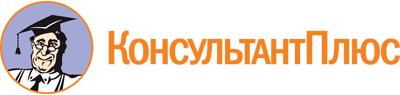 Приказ Минстроя России от 05.07.2018 N 398/пр
(ред. от 20.06.2019)
"Об утверждении Типового государственного (муниципального) контракта на строительство (реконструкцию) объекта капитального строительства и информационной карты указанного типового контракта"
(Зарегистрировано в Минюсте России 10.10.2018 N 52383)Документ предоставлен КонсультантПлюс

www.consultant.ru

Дата сохранения: 11.10.2019
 Список изменяющих документов(в ред. Приказа Минстроя России от 20.06.2019 N 346/пр)ЗаказчикПодрядчик__________________________________ИНН ____________________КПП ____________________Место нахождения:____________________________________________________________________ИНН ____________________КПП ____________________Место нахождения:__________________________________Реквизиты счета: ____________________________________________________Реквизиты счета: ______________________________________________________________________________________(должность представителя)__________________________________(должность представителя)__________________________________(подпись, фамилия и инициалы представителя)__________________________________(подпись, фамилия и инициалы представителя)"__" _____________________ 20__ года"__" _____________________ 20__ годаПорядковый номер этапа выполнения контракта и (или) комплекса работ и (или) вида работ и (или) части работ отдельного вида работНаименование этапа выполнения контракта и (или) комплекса работ и (или) вида работ и (или) части работ отдельного вида работСроки исполнения этапа выполнения контракта и (или) комплекса работ и (или) вида работ и (или) части работ отдельного вида работФизический объем работСроки передачи строительных материалов, технологического оборудования заказчикаСроки передачи рабочей документации123456Заказчик:Подрядчик:__________________________________ИНН ____________________КПП ______________________________________________________ИНН ____________________КПП ______________________________________________________(должность представителя)__________________________________(должность представителя)__________________________________(подпись, фамилия и инициалы представителя)__________________________________(подпись, фамилия и инициалы представителя)"__" _____________________ 20__ года"__" _____________________ 20__ годаПорядковый номер этапа выполнения контракта и (или) комплекса работ и (или) вида работ и (или) части работ отдельного вида работНаименование этапа выполнения контракта и (или) комплекса работ и (или) вида работ и (или) части работ отдельного вида работСроки выплаты авансаРазмер авансаСумма к оплатеСроки оплаты выполненного этапа выполнения контракта и (или) комплекса работ и (или) вида работ и (или) части работ отдельного вида работДоля этапа выполнения контракта и (или) комплекса работ и (или) вида работ и (или) части работ отдельного вида работ в цене контракта1234567Заказчик:Подрядчик:__________________________________ИНН ____________________КПП ______________________________________________________ИНН ____________________КПП ______________________________________________________(должность представителя)__________________________________(должность представителя)__________________________________(подпись, фамилия и инициалы представителя)__________________________________(подпись, фамилия и инициалы представителя)"__" _____________________ 20__ года"__" _____________________ 20__ годаНаименование выполненных работ (этапа работ)Фактические сроки окончания работСтоимость выполненных работ (в тыс. руб., включая НДС)Качество выполненных работЗамечания ЗаказчикаВсего:Заказчик:Подрядчик:__________________________________ИНН ____________________КПП ______________________________________________________ИНН ____________________КПП ______________________________________________________(должность представителя)__________________________________(должность представителя)__________________________________(подпись, фамилия и инициалы представителя)__________________________________(подпись, фамилия и инициалы представителя)"__" _____________________ 20__ года"__" _____________________ 20__ годаПараметры ОбъектаЕдиница измеренияПо проектуПо проектуФактическиФактическиПараметры ОбъектаЕдиница измеренияобщая с учетом ранее принятыхв том числе пускового комплекса или очередиобщая с учетом ранее принятыхв том числе пускового комплекса или очереди123456Заказчик:Подрядчик:__________________________________ИНН ____________________КПП ______________________________________________________ИНН ____________________КПП ______________________________________________________(должность представителя)__________________________________(должность представителя)__________________________________(подпись, фамилия и инициалы представителя)__________________________________(подпись, фамилия и инициалы представителя)"__" _____________________ 20__ года"__" _____________________ 20__ годаЗаказчик:Подрядчик:__________________________________ИНН ____________________КПП ______________________________________________________ИНН ____________________КПП ______________________________________________________(должность представителя)__________________________________(должность представителя)__________________________________(подпись, фамилия и инициалы представителя)__________________________________(подпись, фамилия и инициалы представителя)"__" _____________________ 20__ года"__" _____________________ 20__ года1.Общие сведения о нормативном правовом акте, которым утвержден типовой контракт, типовые условия контракта:а)ответственный орган - разработчик документа (федеральный орган исполнительной власти, Государственная корпорация по атомной энергии "Росатом", которые разрабатывают и утверждают типовые контракты, типовые условия контрактов):Министерство строительства и жилищно-коммунального хозяйства Российской Федерацииб)вид документа (типовой контракт или типовые условия контракта):типовой контракт2.Показатели для применения типового контракта, типовых условий контракта:а)наименование товара, работы, услуги;Работы по строительству и реконструкции объектов капитального строительства (включая строительно-монтажные и пусконаладочные работы, поставка материалов и оборудования, иные неразрывно связанные со строящимся объектом работы)б)код (коды) предмета контракта:по общероссийскому классификатору продукции по видам экономической деятельности (ОКПД2);по общероссийскому классификатору видов экономической деятельности (ОКВЭД2);по каталогу товаров, работ, услуг для обеспечения государственных и муниципальных нужд (указывается с 1 января 2017 г.);код (коды) предмета контракта по ОКПД2: 41.2, 42, 43, 71.12.20.110.б)код (коды) предмета контракта:по общероссийскому классификатору продукции по видам экономической деятельности (ОКПД2);по общероссийскому классификатору видов экономической деятельности (ОКВЭД2);по каталогу товаров, работ, услуг для обеспечения государственных и муниципальных нужд (указывается с 1 января 2017 г.);код (коды) предмета контракта ОКВЭД2: 41, 42, 43, 71.12.2.в)размер начальной (максимальной) цены контракта, цены контракта, заключаемого с единственным поставщиком (подрядчиком, исполнителем), при котором применяется типовой контракт (типовые условия контракта);при любом размере начальной (максимальной) цены контракта, цены контракта, заключаемого с единственным поставщиком (подрядчиком, исполнителем)г)иные показатели для применения типового контракта, типовых условий контракта.Не применяется при выполнении работ по строительству или реконструкции:1) объектов капитального строительства, расположенных на земельном участке, находящимся за пределами территории Российской Федерации, а также на территории посольств, консульств;2) объектов капитального строительства, в отношении которых осуществляются работы по сохранению объекта культурного наследия.